Službeni glasnikOpćine Šodolovci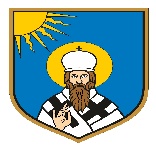 SADRŽAJAKTI OPĆINSKOG VIJEĆA:1. Zaključak o usvajanju zapisnika sa 20. sjednice Općinskog vijeća Općine Šodolovci………………...........................................................................................................................32. I. izmjene i dopune Proračuna Općine Šodolovci za 2024. godinu…………………………………..33. I. izmjene i dopune Programa gradnje objekata i uređaja komunalne infrastrukture Općine Šodolovci za 2024. godinu………………………………………………………………………………………...174. I. izmjene i dopune Programa održavanja objekata i uređaja komunalne infrastrukture Općine Šodolovci za 2024. godinu……………………………………………………………………………..195. I. izmjene i dopune Programa javnih potreba u predškolskom odgoju i obrazovanju Općine Šodolovci za 2024. godinu…………………………………………………………………………………………………..226. I. izmjene i dopune Programa javnih potreba u sportu na području Općine Šodolovci za 2024. godinu…………………………………………………………………………………………………..237. I. izmjene i dopune Programa utroška sredstava šumskog doprinosa za 2024. godinu……………..248. I. izmjene i dopune Programa utroška sredstava ostvarenih raspolaganjem poljoprivrednim zemljištem u vlasništvu Republike Hrvatske na području Općine Šodolovci za 2024. godinu…………………………………………………………………………………………………..259. I. izmjene i dopune Programa utroška sredstava vodnog doprinosa za 2024. godinu…………………………………………………………………………………………………..2610. Odluka o korištenju javnih površina na području Općine Šodolovci………………………………2711. Zaključak o prihvaćanju izvješća o stanju zaštite od požara i provedbi provedbenog plana unapređenja zaštite od požara na području Općine Šodolovci u 2023. godini…………………………………………………………………………………………………...3212. Plan motrenja, čuvanja i ophodnje otvorenog prostora i građevina za koje prijeti povećana opasnost od nastanka i širenja požara na području Općine Šodolovci u 2024. godini…………………………………………………………………………………………………...3213. Odluka o mjerama zaštite od požara za vrijeme žetve i vršidbe na području Općine Šodolovci u 2024. godini…………………………………………………………………………………………….3314. Odluka o posebnim mjerama zaštite od požara pri spaljivanju otpadnih materijala na poljoprivrednim i drugim površinama na području Općine Šodolovci u 2024. godini………………...3615. Provedbeni Plan unapređenja zaštite od požara na području Općine Šodolovci za 2024. godinu…3816. Odluka o izmjeni i dopuni Odluke o lokalnim porezima Općine Šodolovci………………………41AKTI OPĆINSKOG NAČELNIKA:1. Izvješće o stanju zaštite od požara i provedbi provedbenog plana unapređenja zaštite od požara na području Općine Šodolovci u 2023. godini…………………………………………………………….422. Odluka o nabavi dodatnih obrazovnih materijala za učenike od 1. do 8. razreda osnovne škole...…453. IV. izmjene i dopune Plana nabave Općine Šodolovci za 2024. godinu…………………….……....47Na temelju članka 31. Statuta Općine Šodolovci („službeni glasnik općine Šodolovci“ broj 2/21) Općinsko vijeće Općine Šodolovci na svojoj 21. sjednici održanoj dana 17. lipnja 2024. godine donosiZAKLJUČAKo usvajanju zapisnika sa 20. sjednice Općinskog vijeća Općine ŠodolovciČlanak 1.Usvaja se Zapisnik sa 20. sjednice Općinskog vijeća Općine Šodolovci, održane 29. ožujka 2024. godine.Članak 2.Ovaj Zaključak objavit će se u „Službenom glasniku Općine Šodolovci“ a stupa na snagu osmog dana od dana objave.KLASA: 024-03/24-02/1URBROJ: 2158-36-01-24-4Šodolovci, 17. lipnja 2024.                                   PREDSJEDNIK OPĆINSKOG VIJEĆA:                                                                                                                             Lazar Telenta**********Na temelju članka 45. Zakona o proračunu („Narodne novine“ broj 144/21) i članka 31. Statuta Općine Šodolovci („Službeni glasnike općine Šodolovci“ broj 2/21) Općinsko vijeće Općine Šodolovci na svojoj 21. sjednici održanoj 17. lipnja 2024. godine, donosi:I. Izmjene i dopune proračuna Općine Šodolovci za 2024.g.Članak 1.I. Izmjene i dopune Proračuna Općine Šodolovci za 2024. godinu (u daljnjem tekstu: Proračun) sastoje se od:1. OPĆI DIOSAŽETAK RAČUNA PRIHODA I RASHODASAŽETAK RAČUNA FINANCIRANJAČlanak 2.Prihodi i rashodi, primici i izdaci po ekonomskoj klasifikaciji i izvorima financiranja te rashodi po funkcijskoj klasifikaciji utvrđuju se u Računu prihoda i rashoda te Računu financiranja kako slijedi:RAČUN PRIHODA I RASHODAPrihodi i rashodi prema ekonomskoj klasifikaciji:Prihodi i rashodi prema izvorima financiranja:Rashodi prema funkcijskoj klasifikaciji:RAČUN FINANCIRANJARačun financiranja prema ekonomskoj klasifikaciji:Račun financiranja prema izvorima financiranja:PRENESENI VIŠAK/MANJAK PRIHODA NAD RASHODIMAČlanak 3.Rashodi i izdaci raspoređuju se u Proračunu po programima, aktivnostima, projektima i izvorima financiranja po ekonomskoj klasifikaciji, funkcijskoj i programskoj klasifikaciji te po izvorima financiranja kako slijedi: 2. POSEBNI DIOORGANIZACIJSKA KLASIFIKACIJAPROGRAMSKA KLASIFIKACIJAČlanak 4.Uz Opći i Posebni dio Proračuna, sastavni dio I. Izmjena i dopuna proračuna Općine Šodolovci za  2024. godinu je i Obrazloženje.**********Na temelju članka 67. stavak 1. Zakona o komunalnom gospodarstvu („Narodne novine“ broj 68/18, 110/18 i 32/20) i članka 31. Statuta Općine Šodolovci („službeni glasnik općine Šodolovci“ broj 2/21), Općinsko vijeće Općine Šodolovci na svojoj 21. sjednici održanoj dana 17. lipnja 2024. godine donosiI. izmjene Programagradnje objekata i uređaja komunalne infrastruktureOpćine Šodolovci za 2024. godinuČlanak 1.Program gradnje objekata i uređaja komunalne infrastrukture Općine Šodolovci za 2024. godinu („službeni glasnik općine Šodolovci“ broj 8/23, u daljnjem tekstu: Program) mijenja se prema odredbama ovog Programa.Članak 2.Članak 3. Programa mijenja se i glasi:„Tijekom 2024. godine planiraju se graditi sljedeće građevine:Članak 3.Članak 4. Programa mijenja se i glasi:„Utvrđuje se sljedeća rekapitulacija programa po vrsti i izvorima financiranja gradnje komunalne infrastrukture:Članak 4.I. izmjene  Programa gradnje objekata i uređaja komunalne infrastrukture na području Općine Šodolovci za 2024. godinu stupaju na snagu prvog dana od dana objave u „službenom glasniku općine Šodolovci“.KLASA: 361-01/23-01/1URBROJ: 2158-36-01-24-2Šodolovci, 17. lipnja 2024.                                                                                                                         PREDSJEDNIK OPĆINSKOG VIJEĆA:                                                                                                        Lazar Telenta**********KLASA: 363-01/23-01/2URBROJ: 2158-36-01-24-1Šodolovci, 17. lipnja 2024.Temeljem članka 72. st. 1. Zakona o komunalnom gospodarstvu („Narodne novine“, broj 68/18, 110/18 i 32/20) i članka 31. Statuta Općine Šodolovci („službeni glasnik općine Šodolovci“ broj 2/21) Općinsko vijeće Općine Šodolovci na svojoj 21. sjednici održanoj dana 17. lipnja 2024.  godine donosi:I. izmjene i dopune Programa održavanja objekata i uređaja komunalne infrastrukture Općine Šodolovci za 2024. godinuČlanak 1.	Ovim Programom određuje se održavanje objekata i uređaja komunalne infrastrukture na području Općine Šodolovci za 2024. godinu za:Održavanje nerazvrstanih cestaOdržavanje javnih prometnih površina na kojima nije dopušten promet motornih vozilimaOdržavanje građevina javne odvodnje oborinskih vodaOdržavanje javnih zelenih površinaOdržavanje građevina, uređaja i predmeta javne namjeneOdržavanje groblja i krematorija na grobljima Održavanje čistoće javnih površinaOdržavanje javne rasvjeteProgramom iz stavka 1. ovog članka utvrđuje se opis i opseg poslova održavanja komunalne infrastrukture s procjenom pojedinih troškova po djelatnostima te iskaz financijskih sredstava potrebnih za ostvarivanje programa, s naznakom izvora financiranja.Članak 2.U 2024. godini održavanje komunalne infrastrukture iz članka 1. ove Odluke na području Općine Šodolovci obuhvaća:Održavanje nerazvrstanih cestaPodrazumijeva skup mjera i radnji koje se obavljaju tijekom cijele godine sa svrhom održavanja prohodnosti, tehničke ispravnosti, urednosti ceste i osiguravanja sigurnosti ceste i cestovnih objekata.Održavanje javnih prometnih površina na kojima nije dopušten promet motornih vozilaPod održavanjem javnih površina na kojima nije dopušten promet motornih vozila podrazumijeva se održavanje i popravci tih površina kojima se osigurava njihova funkcionalna ispravnost.Održavanje građevina javne odvodnje oborinskih vodaPodrazumijeva se upravljanje i održavanje građevina koje služe prihvatu, odvodnji i ispuštanju oborinskih voda iz građevina i površina javne namjene osim građevina u vlasništvu javnih isporučitelja vodnih usluga.Održavanje javnih zelenih površinaKošenje, obrezivanje i sakupljanje biološkog otpada s javnih zelenih površina, obnova, održavanje i njega drveća, ukrasnog grmlja i drugog bilja, popločenih i nasipanih površina u parkovima, fitosanitarna zaštita bilja i biljnog materijala.Održavanje građevina, uređaja i predmeta javne namjenePodrazumijeva se održavanje, popravci, čišćenje tih građevina, uređaja i predmeta.Održavanje groblja i krematorija na grobljimaOdržavanje prostora i zgrada za obavljanje ispraćaja i ukopa pokojnika te uređivanje putova, zelenih i drugih površina unutar groblja.Održavanje čistoće javnih površinaPodrazumijeva se čišćenje površina javne namjene, osim javnih cesta, koje obuhvaća ručno i strojno čišćenje i pranje javnih površina od otpada, snijega i leda kao i postavljanje i čišćenje košarica za otpatke.Održavanje javne rasvjeteUpravljanje i održavanje instalacija javne rasvjete, uključujući podmirenje troškova električne energije za rasvjetljavanje površina javne namjene.9. Održavanje javnih parkiralištaUpravljanje tim površinama, njihovo održavanje i drugi poslovi s tim u vezi.Članak 3.Planirani izvori sredstava za ostvarenje održavanje komunalne infrastrukture su od:Članak 4.I. izmjene i dopune Programa održavanja objekata i uređaja komunalne infrastrukture Općine Šodolovci za 2024. godinu stupaju na snagu prvog dana od dana objave u „Službenom glasniku Općine Šodolovci“.                                                                                                     PREDSJEDNIK OPĆINSKOG VIJEĆA                                                                                                                             Lazar Telenta**********Na temelju članka 49. Zakona o predškolskom odgoju i obrazovanju („Narodne novine“ broj 10/97, 107/07, 94/13, 98/19, 57/22 i 101/23), članka 143. Zakona o odgoju i obrazovanju u osnovnoj i srednjoj školi („Narodne novine“ broj 87/08, 86/09, 92/10, 105/1090/11, 5/12, 16/12, 86/12, 126/12, 94/13, 152/14, 07/17, 68/18, 98/19, 64/20, 151/22, 155/23 i 156/23) i članka 31. Statuta Općine Šodolovci („službeni glasnik općine Šodolovci“ broj 2/21), Općinsko vijeće Općine Šodolovci na svojoj 21. sjednici održanoj dana 17. lipnja 2024. godine donosiI. izmjene i dopune Programajavnih potreba u predškolskom odgoju i obrazovanjuOpćine Šodolovci za 2024. godinuČlanak 1.Program javnih potreba u predškolskom odgoju i obrazovanju Općine Šodolovci za 2024. godinu („službeni glasnik“ Općine Šodolovci broj 8/23, u daljnjem tekstu: Program) mijenja se prema odredbama ovog Programa.Članak 2.Članak 6. Programa mijenja se i glasi:„Planirana sredstva za provedbu Programa javnih potreba u predškolskom odgoju i obrazovanju iz Općinskog Proračuna za 2024. godinu iznose kako slijedi:Članak 3.I. izmjene i dopune Programa javnih potreba u predškolskom odgoju i obrazovanju Općine Šodolovci za 2024. godinu stupaju na snagu prvog dana od dana objave u „službenom glasniku općine Šodolovci“.KLASA: 602-05/23-01/1URBROJ: 2158-36-01-24-2Šodolovci, 17. lipnja 2024.                                   PREDSJEDNIK OPĆINSKOG VIJEĆA:                                                                                                                             Lazar Telenta **********KLASA: 620-01/23-01/3URBROJ: 2158-36-01-24-2Šodolovci, 17. lipnja 2024.Temeljem članka 75. Zakona o sportu („Narodne novine“, broj 141/22) i članka 31. Statuta Općine Šodolovci („službeni glasnik općine Šodolovci“ broj 2/21) Općinsko vijeće Općine Šodolovci na svojoj 21. sjednici održanoj dana 17. lipnja 2024. godine donosiI. izmjene i dopune Programa javnih potreba u sportu na području Općine Šodolovci za 2024. godinuČlanak 1.U proračunu Općine Šodolovci za 2024. godinu planiraju se sredstva za financiranje javnih potreba u sportu kako slijedi:Članak 2.Raspodjelu sredstava za potrebe sporta utvrdit će Općinski načelnik Općine Šodolovci na temelju provedenog javnog natječaja sukladno Uredbi o kriterijima, mjerilima i postupcima financiranja i ugovaranja programa i projekata od interesa za opće dobro koje provode udruge („Narodne novine“, broj 26/15 i 37/21) svojom Odlukom.Članak 3.I. izmjene i dopune Programa javnih potreba u sportu na području Općine Šodolovci za 2024. godinu stupaju na snagu prvog dana od dana objave u „Službenog glasniku Općine Šodolovci“.                                                                                                 PREDSJEDNIK OPĆINSKOG VIJEĆA                                                                                                                         Lazar Telenta**********KLASA: 321-01/23-01/1URBROJ: 2158-36-01-24-2Šodolovci, 17. lipnja 2024.Temeljem članka 69. stavka 4. Zakona o šumama („Narodne novine“, broj 68/18, 115/18, 98/19, 32/20, 145/20, 101/23 i 36/24) i članka 31. Statuta Općine Šodolovci („službeni glasnik općine Šodolovci“ broj 2/21), Općinsko vijeće Općine Šodolovci na svojoj 21. sjednici održanoj dana 17. lipnja 2024. godine donosiI. Izmjene i dopune Programa utroška sredstava šumskog doprinosa za 2024. godinuČlanak 1.Ovim programom definira se namjena korištenja sredstava ostvarena temeljem uplaćenog iznosa sredstava šumskog doprinosa u 2024. godini.Članak 2.	Planirana sredstva šumskog doprinosa za 2024, planiraju se utrošiti kako slijedi:Članak 3.I. Izmjene i dopune Programa utroška sredstava šumskog doprinosa za 2024. godinu stupaju na snagu prvog dana od dana objave u „Službenom glasniku općine Šodolovci“.                                                                                               PREDSJEDNIK OPĆINSKOG VIJEĆA                                                                                                                       Lazar Telenta**********KLASA: 320-02/23-02/3URBROJ: 2158-36-01-24-2Šodolovci, 17. lipnja 2024.Temeljem članka 25. stavka 8. i 49. stavak 4. Zakona o poljoprivrednom zemljištu („Narodne novine“, broj 20/18, 115/18,  98/19 i 57/22) i članka 31. Statuta Općine Šodolovci („službeni glasnik općine Šodolovci“ broj 2/21), Općinsko vijeće Općine Šodolovci na svojoj 21. sjednici održanoj dana 17. lipnja 2022. godine donosiI. izmjene i dopune Programa utroška sredstava ostvarenih raspolaganjem poljoprivrednim zemljištem u vlasništvu Republike Hrvatske na području Općine Šodolovci za 2024. godinuČlanak 1.Ovim programom definira se namjena korištenja sredstava ostvarenih od raspolaganja poljoprivrednim zemljištem u vlasništvu Republike Hrvatske na području Općine Šodolovci za 2024. godinuČlanak 2.Iz planiranih sredstava od raspolaganja poljoprivrednim zemljištem u vlasništvu Republike Hrvatske na području Općine Šodolovci za 2024. godinu financirati će se slijedeći programi:Članak 4.I. izmjene i dopune Programa utroška sredstava ostvarenih raspolaganjem poljoprivrednim zemljištem u vlasništvu Republike Hrvatske na području Općine Šodolovci za 2024. godinu stupaju na snagu prvog dana od dana objave u „Službenom glasniku Općine Šodolovci“.                                                                                        PREDSJEDNIK OPĆINSKOG VIJEĆA                                                                                                            Lazar Telenta**********Na temelju članka 12. Zakona o financiranju vodnog gospodarstva („Narodne novine“ broj 153/09, 90/11, 56/13, 154/14, 119/15, 120/16, 127/17 i 66/19) i članka 31. Statuta općine Šodolovci („službeni glasnik općine Šodolovci“ broj 2/21) općinsko Vijeće Općine Šodolovci na svojoj 21. sjednici održanoj dana 17. lipnja 2024. godine donosiI. izmjene i dopune Programautroška sredstava vodnog doprinosa  za 2024. godinuČlanak 1.Program utroška sredstava vodnog doprinosa za 2024. godinu („službeni glasnik općine Šodolovci“ broj 8/23, u daljnjem tekstu: Program) mijenja se prema odredbama ovog Programa.Članak 2.Članak 2. Programa mijenja se i glasi:„Prihod Općine Šodolovci za 2024. godinu s osnove vodnog doprinosa planira se u iznosu od 20,00 eura te je planiran višak prihoda iz prethodnog razdoblja u iznosu od 24,47 eura, što ukupno iznosi 44,47 eura.Članak 3.Članak 3. Programa mijenja se i glasi: „Ostvareni prihod od vodnog doprinosa iz članka 2. ovog Programa utrošit će se kako slijedi:Članak 4.I. izmjene i dopune Programa utroška sredstava vodnog doprinosa za 2024. stupaju na snagu prvog dana od dana objave u „službenom glasniku općine Šodolovci“.KLASA: 325-02/23-01/1URBROJ: 2158-36-01-24-2Šodolovci, 17. lipnja 2024.                                                                                                                   PREDSJEDNIK OPĆINSKOG VIJEĆA                                                                                                       Lazar Telenta              **********Na temelju članka 37. Odluke o komunalnom redu Općine Šodolovci („“službeni glasnik općine Šodolovci“ broj 5/19, 2/21 i 8/21) i članka 31. Statuta Općine Šodolovci („Službeni glasnik Općine Šodolovci“, broj 2/21) Općinsko vijeće Općine Šodolovci na svojoj 21. sjednici održanoj dana 17. lipnja 2024. godine donosi slijedećuODLUKUo korištenju javnih površina na području Općine ŠodolovciI. OPĆE ODREDBEČlanak 1.Ovom Odlukom utvrđuju se uvjeti, način i postupak davanja na korištenje javnih površina kojima upravlja Općina Šodolovci, visina naknade za korištenje istih te nadzor nad provođenjem ove Odluke.Članak 2. Značenje pojmova: javna površina, kiosk, pokretna naprava određeno je posebnom odlukom kojom se uređuje komunalni red.Članak 3.Javne površine se mogu privremeno koristiti za: postavljanje kioska, naprava i uređaja za pružanje raznih usluga, terasa za pružanje ugostiteljskih usluga, pokretnih naprava,  reklama, reklamnih panoa i konstrukcija, zabavnih radnji i cirkusa, ledenica za sladoled i rashladnih vitrina za piće, aparata za kokice i razne slastice, automata za prodaju napitaka, sladoleda, cigareta i slične robe, peći za pečenje plodina, građevinskih skela, kontejnera i slično, pozornica i drugih privremenih građevina i predmeta za potrebe održavanja javnih manifestacija i sajmova, izlaganje robe, održavanje prezentacija radi reklamiranja ili prodaje određenih proizvoda, održavanje javnih skupova, priredbi i manifestacija, organizaciju gradilišta, odlaganje građevinskog materijala i druge namjene.Članak 4.Objekti, uređaji i naprave iz članka 3. ove Odluke moraju se izvesti i postaviti na javnu površinu i objekt javne namjene na način da se uklope u prostor u okviru kojeg se postavljaju, moraju biti čisti, ispravni, estetski prihvatljivi i redovito održavani. Površina oko postavljenog objekta treba biti uredna, čista i redovno održavana.Korisnici javnih površina dužni su uvjete iz prethodnog stavka ispuniti o vlastitom trošku, a neispunjavanje istih ima za posljedicu uklanjanje objekata, uređaja i naprava  s javne površine.II. POSTUPAK DODJELE JAVNIH POVRŠINAČlanak 5.Javne površine daju se na korištenje javnim natječajem ili neposredno.Članak 6.Odluku o raspisivanju javnog natječaja za davanje na korištenje javnih površina na području općine Šodolovci donosi općinski načelnik.Javni natječaj objavljuje se na mrežnoj stranici općine Šodolovci te na oglasnoj ploči općine Šodolovci, a može se objaviti i u dnevnom tisku.Postupak javnog natječaja za davanje na korištenje javnih površina na području općine Šodolovci provodi Povjerenstvo koje osniva i imenuje općinski načelnik, a koje čini Predsjednik i dva člana.Članak 7.Povjerenstvo otvara i razmatra ponude, vodi zapisnik o javnom otvaranju ponuda, utvrđuje ispunjavaju li ponuditelji uvjete iz javnog natječaja, ocjenjuje ponude te obavlja druge poslove sukladno ovoj Odluci.Povjerenstvo utvrđuje najpovoljniju ponudu i podnosi prijedlog općinskom načelniku o izboru najpovoljnije ponude na javnom natječaju.Članak 8.Radi davanja javne površine na korištenje neposrednom dodjelom, zainteresirane pravne ili fizičke osobe mogu podnijeti pisani Zahtjev Jedinstvenom upravnom odjelu općine Šodolovci.U zahtjevu se mora navesti lokacija za koju se zahtjev podnosi te namjena i rok korištenja.Općinski načelnik Odlukom utvrđuje korisnika javne površine, lokaciju, namjenu, površinu, rok korištenja te iznos naknade. Odbit će se zahtjev za korištenje javne površine  fizičkim i pravnim osobama koje imaju dospjela nepodmirena dugovanja prema općini Šodolovci.III. PRAVA I OBVEZE UGOVORNIH STRANA Članak 9. Odnosi između općine Šodolovci i korisnika javne površine, bez obzira na način dodjele javne površine na korištenje, uređuju se Ugovorom o davanju na korištenje javne površine.Ugovor iz prethodnog stavka sastavlja se u pisanom obliku i obvezno sadrži podatke o ugovornim stranama, lokaciju, površinu i namjenu korištenja javne površine, naziv i opis objekta ili pokretne naprave koja se postavlja, rok na koji se ugovor zaključuje, iznos naknade za korištenje i rokovi plaćanja, te odredbe o otkazu i otkaznim rokovima.Ukoliko se javna površina, temeljem zahtjeva, dodjeljuje na korištenje na rok do tri (3) dana međusobni odnosi, te prava i obveze uređuju se Zaključkom općinskog načelnika, a Rješenje o korištenju javne površine izdaje Jedinstveni upravni odjel.Prava i obveze u slučaju korištenja javnih površina za prodaju roba i proizvoda iz vlastite proizvodnje uređuju se Zaključkom općinskog načelnika.IV. VISINA NAKNADE ZA KORIŠTENJE JAVNE POVRŠINEČlanak 10. Za korištenje javnih površina plaća se zakupnina odnosno naknada.Naknada za korištenje javnih površina određuje se kako slijedi: *Za korištenje javne površine ispred vlastite nekretnine radi prodaje robe i proizvoda iz vlastite proizvodnje ne plaća se naknada. Članak 11. Prilikom održavanja humanitarnih, kulturnih, sportskih i vjerski manifestacija naknada za korištenje javnih površina se  ne naplaćuje.Općinski načelnik oslobodit će od plaćanja naknade za korištenje javne površine kada se njome koriste pravne osobe kojima je osnivač općina Šodolovci ili za manifestacije kojima je organizator općina Šodolovci.Od plaćanja naknade za korištenje javne površine mogu se osloboditi i druge pravne i fizičke osobe za događanja od iznimne važnosti za općinu Šodolovci a temeljem odluke općinskog načelnika.V. ROKČlanak 12. Javna površina daje se na korištenje za postavljanje kioska, montažnih objekata, pokretnog objekta i otvorene terase na rok do pet (5) godina.Ako se javna površina daje na drugo korištenje, ista se daje na primjeren rok prema podnesenom zahtjevu ili uvjetima javnog natječaja za davanje na korištenje javne površine.VI. ODRŽAVANJE JAVNIH POVRŠINAČlanak 13. Korisnik javne površine (zakupnik) je obvezan javne površine i objekti koje se na njima nalaze održavati u uzornom redu i čistoći, ne narušavajući njihov izgled i namjenu, a sve sukladno odredbama važeće Odluke o komunalnom redu općine Šodolovci.Korisnik javne površine snosit će se izdatke u svezi s javnom površinom koje je uzrokovao nesavjesnim obavljanjem svoje djelatnosti.Članak 14.Nakon prestanka korištenja javne površine, korisnik javne površine obvezan je istu, u roku od najdulje osam (8) dana, predati općini Šodolovci u stanju u kakvom je bila prije početka korištenja, ako ugovorom nije drugačije određeno.VII. PRESTANAK KORIŠTENJA JAVNE POVRŠINEČlanak 15. Ugovori sklopljeni na temelju ove Odluke prestaju važiti:- istekom roka na koji su sklopljeni,- otkazom, odnosno raskidom,- danom izvršnosti rješenja Jedinstvenog upravnog odjela o uklanjanju kioska, pokretne naprave ili otvorene terase s javne površine.Članak 16.Općina Šodolovci otkazat će ugovor i prije isteka roka na koji je sklopljen, ako nakon pisane obavijesti/opomene, korisnik javne površine:- ne postavi kiosk, pokretnu napravu/objekt ili otvorenu terasu,- ne obavlja ugovorenu djelatnost na dodijeljenoj lokaciji javne površine,- ne plati naknadu za korištenje javne površine tri mjeseca uzastopno,- ne pridržava se drugih odredbi ugovora, odnosno odredbi ove Odluke.Članak 17.Općina Šodolovci može jednostrano raskinuti ugovor ako je javnu površinu potrebno koristiti za sadržaje koji su od interesa za općinu Šodolovci, a nisu se mogli predvidjeti u vrijeme sklapanja ugovora ili ako je javnu površinu potrebno privesti drugoj namjeni.Članak 18.Korisnik javne površine može otkazati ugovor u svako doba.VIII. NADZORČlanak 19.Kontrolu korištenja javnih površina prema odredbama ove Odluke i odluke o komunalnom redu općine Šodolovci vrši komunalni redar općine Šodolovci.Kontrolu plaćanja naknade za korištenje javnih površina obavlja Jedinstveni upravni odjel.IX. ZAVRŠNE ODREDBEČlanak 20.Ova Odluka objavit će se u „Službenom glasniku općine Šodolovci“ a stupa na snagu osmog dana od dana objave.KLASA: 363-04/24-01/1URBROJ: 2158-36-01-24-1Šodolovci, 17. lipnja 2024.                                                     PREDSJEDNIK OPĆINSKOG VIJEĆA                                                                                                                          Lazar Telenta**********Na temelju članka 13. stavak 8. Zakona o zaštiti od požara („Narodne novine“ broj 92/10 i 114/22) i članka 31. Statuta Općine Šodolovci („službeni glasnik Općine Šodolovci“ broj 2/21) Općinsko vijeće Općine Šodolovci na svojoj 21. sjednici održanoj dana 17. lipnja 2024. godine donosiZAKLJUČAKo prihvaćanju Izvješća o stanju zaštite od požara i provedbi provedbenog plana unapređenja zaštite od požara na području Općine Šodolovci u 2023. godiniČlanak 1.Prihvaća se Izvješće o stanju zaštite od požara i provedbi provedbenog plana unapređenja zaštite od požara na području Općine Šodolovci u 2023. godini koje je ovom tijelu podnio općinski načelnik Općine Šodolovci.Članak 2.Izvješće iz članka 1. ovog Zaključka sastavni je dio ovog Zaključka.Članak 3.Ovaj Zaključak objavit će se u „službenom glasniku Općine Šodolovci“.KLASA: 245-01/24-01/2URBROJ: 2158-36-01-24-2Šodolovci, 17. lipnja 2024.                                     PREDSJEDNIK OPĆINSKOG VIJEĆA:                                                                                                         Lazar Telenta**********Na temelju članka 14. i članka 19. stavka 1. Zakona o zaštiti od požara („Narodne novine“ broj 92/10 i 114/22) te članka 31. Statuta Općine Šodolovci („Službeni glasnik“ Općine Šodolovci, broj 2/21) Općinsko vijeće Općine Šodolovci na svojoj 21. sjednici održanoj dana 17. lipnja 2024. godine donosiPLANmotrenja, čuvanja i ophodnje otvorenog prostora i građevina za koje postoji povećanaopasnost od nastajanja i širenja požara na području Općine Šodolovci u 2024. godiniČlanak 1.Ovaj Plan motrenja, čuvanja i ophodnje otvorenog prostora i građevina za koje postoji povećanja opasnost od nastajanja i širenja požara (u daljnjem tekstu: Plan) donosi se s ciljem sprečavanja nastanka i širenja požara na području Općine Šodolovci. Ovim Planom razrađuju se načini motrenja, čuvanja i ophodnje građevina, dijelova građevina i otvorenog prostora na području Općine Šodolovci za koje prijeti povećana opasnost od nastanka i širenja požara u razdoblju visokog ili vrlo visokog indeksa opasnosti od nastanka požara.Članak 2.U razdoblju visokog ili vrlo visokog indeksa opasnosti od nastanka i širenja požara pojačano se motre otvoreni prostori jer u zatvorenim prostorima postoji mala vjerojatnost izbijanja požara.Članak 3.Motrenje čuvanje i ophodnju u razdoblju požarne sezone (razdoblje od 01. lipnja do 30. rujna tekuće godine) u smislu članka 1. ovog Plana provodi Dobrovoljno vatrogasno društvo Silaš (u daljnjem tekstu: DVD Silaš) u skladu sa Zakonom o zaštiti od požara i propisima donesenim na temelju istoga, ophodnje Hrvatskih šuma d.o.o. te Jedinstveni upravni odjel Općine Šodolovci putem komunalnog redara.Članak 4.Radi provedbe mjera iz članka 1. ovog Plana, DVD Silaš u dane kada postoji visok ili vrlo visok indeks opasnosti od nastanka i širenja požara, posebno za vrijeme žetve i vršidbe, organizirat će ophodnju u vremenu od 06 do 20 sati svakoga dana.Ophodnja će se vršiti vozilom DVD Silaš, koje će biti opremljeno i opremom za početno gašenje požara te mobilnim telefonom.Članak 5.Potrebna sredstva za provedbu ovog Plana osigurat će Općina Šodolovci Proračunom za 2024. godinu.Članak 6.Ovaj Plan objavit će se u „službenom glasniku“ Općine Šodolovci a stupa na snagu osmog dana od dana objave.KLASA: 245-02/24-01/1URBROJ: 2158-36-01-24-1Šodolovci, 17. lipnja 2024.                                                                                                                                            PREDSJEDNIK OPĆINSKOG VIJEĆA:                                                                                                         Lazar Telenta **********Na temelju članka 4., 8., 14. i 19. Zakona o zaštiti od požara („Narodne novine“ broj 92/10 i 114/22) i članka 31. Statuta Općine Šodolovci („Službeni glasnik Općine Šodolovci“ broj 2/21), Općinsko vijeće Općine Šodolovci na svojoj 21. sjednici održanoj dana 17. lipnja 2024. godine donosiODLUKUo mjerama zaštite od požaraza vrijeme žetve i vršidbe u 2024. godiniI.TEMELJNE ODREDBEČlanak 1.	Ovom Odlukom propisuju se mjere zaštite od požara na području Općine Šodolovci koje se provode za vrijeme obavljanja žetve, vršidbe i sakupljanja prostirke od strane poljoprivrednih poduzeća i građana, te organizacija dežurstava vatrogasnih postrojbi i vršenje nadzora nad provođenjem mjera zaštite od požara.Članak 2.	Poljoprivredna poduzeća i građani poljodjelci koji obavljaju žetvene radove sa kombajnima dužni su na istim postaviti sredstva i opremu za gašenje požara propisana ovom Odlukom i Pravilnikom o vatrogasnim aparatima („Narodne novine“ broj 101/11 i 74/13).Članak 3.	Neposrednu kontrolu nad provođenjem propisanih mjera zaštite od požara obavlja nadležna Policijska uprava putem Odjela inspekcije za zaštitu od požara.Članak 4.	Dobrovoljno vatrogasno društvo prije žetve i vršidbe mora izvršiti sve pripremne radnje u svojim postrojbama, a naročito provjeriti ispravnost opreme za gašenje požara i uređaja za uzbunjivanje u slučaju požara.II. MJERE ZAŠTITE OD POŽARAČlanak 5.	Za vrijeme žetve i vršidbe poduzimaju  se mjere zaštite usjeva, prostirke, kombajna i transportnih sredstava sa ciljem da se spriječi nastajanje i širenje požara.	Na mjestu gdje se obavlja žetva svaki radni stroj mora posjedovati sljedeću opremu za gašenje požara:kombi vozila registrirana za više od 5 osoba-prah-ABC-2 kg     - 1 komadtraktori i kamioni nosivosti do 2,5 tone-prah-ABC-3 kg             - 1 komadkombajni i kamioni preko 2,5 tone nosivosti praha-ABC-6 kg   - 1 komadkamioni s prikolicom i tegljači-prah-ABC-6 kg                          - 1 komad	Kombajni moraju dodatno biti opremljeni lopatom, metlom kantom za vodu i lancem za odvođenje statičkog elektriciteta i na vidnom mjestu istaknuto upozorenje zabrane pušenja i upotrebe otvorenog plamena.Članak 6.	Poljoprivredna poduzeća ili građani koji obavljaju žetvu sa više od dva kombajna na jednoj žetvenoj površini dužni su pored vatrogasnih aparata navedenih u članku 5. ove Odluke osigurati cisternu sa vodom kapaciteta 3000-5000 litara vode sa vatrogasnom pumpom kapaciteta 44 l/min, dovoljnu duljinu vatrogasnih cijevi i mlaznicu, 3-5 metlanica za gašenje požara otvorenog prostora te traktor sa plugom za odoravanje i lanac za izvlačenje kombajna.Članak 7.	Na početku žetvene površine treba postaviti upozorenje zabranjeno pušenje i upotreba otvorenog plamena.	Na svakom kombajnu treba postaviti vidljivi znak zabranjeno pušenje.Članak 8.	Vozač kombajna i osobe na održavanju istih dužni su prije izlaska na žetvenu površinu ili početak žetve i vršidbe izvršiti čišćenje kombajna, a po potrebi izvršiti i pranje motora kombajna.Članak 9.Svi kombajni u pojedinačnom radu moraju imati kontrolne knjige, a u skupnom radu jednu kontrolnu knjigu na žetvenoj površini u kojoj se upisuje redovno čišćenje i pranje kombajna, te kontrola nad provođenjem propisanih mjera zaštite od požara temeljem ove odluke.Članak 10.	U vremenu od početka sazrijevanja žitarica i uljane repice pa do završetka žetve, te sakupljanja i odvoženja prostirke zabranjeno je spaljivanje strništa i slame suhe trave i raslinja po vodotocima i uz rub prometnica kao i loženje vatre u bilo kojem obliku.	U opravdanim slučajevima izuzetno ako u blizini poljoprivredne površine na kojoj će se vršiti spaljivanje nema voćnjaka ni nasada može se odobriti spaljivanje strništa, slame i biljnog otpada.	Odobrenje za spaljivanje u navedenim slučajevima izdaje nadležna Policijska uprava.Članak 11.	Stogove i kamare prostirke, sijena i druge kabaste stočne hrane moraju se slagati na udaljenosti najmanje 10 metara od zgrada, javnih prometnica i regulacijske linije uličnog niza, najmanje 5 metara od vodova električne nadzemne mreže, a sigurnosna visina od stoga i kamara do vodova električne mreže mora biti najmanje 12 metara bez obzira na nazivni napon.III. ORGANIZACIJA DEŽURSTVAČlanak 12.	Poljoprivredna poduzeća u svrhu sprječavanja i otklanjanja opasnosti od požara za vrijeme sazrijevanja i žetve strnih žitarica i uljane repice na poljoprivrednim površinama osiguravaju vatrogasno društvo, odnosno motrilačko-dojavnu službu i odgovarajuću opremu i sredstva za gašenje i dojavu požara.	Za vrijeme trajanja žetve i vršidbe u općini će se organizirati dežurstvo vatrogasne postrojbe dobrovoljnog vatrogasnog društva i građana.	Početak dežurstava određuje zapovjednik vatrogasne postrojbe dobrovoljnog vatrogasnog društva na području katastarske općine Palača, a za ostale katastarske općine početak dežurstva određuje općinski načelnik.Članak 13.	Zapovjednik vatrogasne postrojbe neposredno organizira i nadzire dežurstvo vatrogasaca, te ispravnost sredstava i opreme za gašenje požara i sredstava za dojavu i uzbunjivanje u slučaju požara.	Dnevno dežurstvo započinje izlaskom kombajna u žetvu, a završava prestankom žetvenih radova.Članak 14.	Dežurni vatrogasci trebaju izvršiti dnevni pregled vatrogasnih vozila i pumpi, te kombajna u smislu posjedovanja propisane opreme, pranja i čišćenja prije izlaska na žetvene površine i o tome voditi knjige evidencije.Članak 15.	Nadzor nad provođenjem mjera zaštite od požara utvrđenih ovom Odlukom vrši inspekcija zaštite od požara i poljoprivredna inspekcija temeljem Zakona o zaštiti od požara i Zakona o poljoprivrednom zemljištu.Članak 16.	Nadzor nad dežurstvom vatrogasnih postrojbi i ispravnosti vatrogasne opreme dobrovoljnih vatrogasnih društava područni vrši vatrogasni zapovjednik nadležne vatrogasne zajednice.Članak 17.	Nadležna policijska uprava obavijestit će općinskog načelnika i druga nadležna tijela lokalne uprave i samouprave o stanju zaštite od požara, problematici i obvezama u svezi sa požarno operativnim mjerama za vrijeme žetve i vršidbe.IV  ZAKLJUČNE ODREDBEČlanak 18.	Ova Odluka stupa na snagu osmog dana od dana objave u „Službenom glasniku općine Šodolovci“.KLASA: 245-02/24-01/2URBROJ: 2158-36-01-24-1Šodolovci, 17. lipnja 2024.				                            PREDSJEDNIK OPĆINSKOG VIJEĆA:						                            Lazar Telenta**********Temeljem članka 14. Zakona o zaštiti od požara („Narodne novine“ broj 92/10 i 114/22) i članka 31. Statuta Općine Šodolovci („Službeni glasnik Općine Šodolovci“ 2/21) Općinsko vijeće Općine Šodolovci na svojoj 21. sjednici održanoj dana 17. lipnja 2024. godine donosi					      ODLUKUo posebnim mjerama zaštite od požara pri spaljivanju otpadnih materijala na poljoprivrednim i drugim površinama u 2024. godiniČlanak 1.Ovom Odlukom propisuju se mjere i postupci zaštite od požara pri spaljivanju suhe trave, suhog žbunja, ostataka od usjeva i ostalog biljnog otpada te mjere i postupci zaštite od požara pri loženju otvorene vatre na poljoprivrednim i drugim površinama.Članak 2.	Zabranjeno je spaljivanje suhe trave, korova, suhog žbunja i biljnog otpada u razdoblju žetve strnih žitarica i uljane repice, dok radovi u žetvi i skupljanju prostirke ne završe, odnosno u razdoblju od 01. lipnja do 30. rujna tekuće godine. 	Zabranjeno je paljenje vatre na udaljenosti manjoj od 200 metara od ruba šume i 30 metara od ograda i zgrada izvedenih od zapaljivog materijala, te u trasama elektroenergetskih vodova.	U slučaju potrebe obavljanja spaljivanja iz stavka 1. ovog članka, u manjem obujmu, potrebno je zatražiti dopuštenje od Općine Šodolovci i obavijestiti DVD Silaš.Članak 3.Vlasnici, odnosno korisnici poljoprivrednog i drugog zemljišta te druge fizičke osobe dužni su prije spaljivanja suhe trave, korova, suhog žbunja i biljnog otpada poduzeti odgovarajuće mjere opreznosti, osigurati odgovarajuća sredstva te poduzeti mjere zaštite sukladno propisima o zaštiti od požara, a osobito:prijaviti spaljivanje sukladno odredbama ove Odluke,spaljivanje obaviti tijekom dana za mirnog vremena bez vjetra,osigurati da suha trava, korov, suho žbunje i drugi biljni otpad, ovisno o količini i zapaljivosti, bude dovoljno udaljen od drugih objekata ili površina sa zapaljivim tvarima,na poljoprivrednom zemljištu paliti suhu travu, spaljivati korov i biljni otpad te ložiti otvorenu vatru, samo na odgovarajućim mjestima i uz poduzimanje odgovarajućih mjera opreza,osigurati spaljivanje ostataka biljaka nakon žetve odnosno berbe te drugog lako zapaljivog biljnog otpada na poljoprivrednom zemljištu odvajanjem od susjednog zemljišta preoravanjem pojasa širine najmanje tri (3) metra,stalno neposredno nadzirati spaljivanje sve do potpunog gašenja vatre na cijeloj zapaljenoj površini,tijekom spaljivanja osigurati potrebiti broj djelatnika, odgovarajuću opremu i sredstava za zaštitu od požara ovisno o obimu i vrsti biljnog otpada koji se spaljuje,poduzeti i druge potrebne mjere za zaštitu i sprečavanje mogućnosti širenja požara na susjedne površine.U šumi, na šumskom zemljištu kao i na zemljištu u neposrednoj blizini šume, može se ložiti otvorena vatra i paliti biljni otpad samo na odgovarajućim mjestima i uz poduzimanje odgovarajućih mjera opreznosti što ih odredi pravna osoba koja gospodari šumom i šumskim zemljištem, odnosno tijelo uprave nadležno za poslove šumarstva, šume i šumska zemljišta.Otvorenom vatrom smatra se svaka vatra izvan zatvorenih, odnosno pokrivenih prostorija s osiguranim ložištem.Članak 4.	Pravne i fizičke osobe iz članka 2. ove Odluke dužne su neposredno prije spaljivanja biljnih i drugih tvari u većem opsegu i na većim površinama, kojim bi se moglo ugroziti druge površine ili objekte (industrijske građevine i postrojenja, stambene i druge objekte, električne i telefonske stupove i vodove, prometnice, poljoprivredne i šumske površine i sl.) prijaviti najbližoj Policijskoj postaji Policijske uprave Osječko-baranjske županije.	Spaljivanje manjih količina otpadnih tvari koje objektivno ne može ugroziti druge objekte ili površine, pravne i fizičke osobe iz članka 2. ove Odluke nisu obavezne prijaviti najbližoj Policijskoj postaji, ali su obvezne poduzeti sve potrebite mjere da se vatra ne proširi na susjedne objekte ili površine.Članak 5.Prijava iz članka 4. ove Odluke treba sadržavati podatke o tome tko obavlja spaljivanje, vremenu i mjestu spaljivanja, vrsti biljnog otpada koji se spaljuje, mjerama zaštite od požara koje će se poduzeti pri spaljivanju, kao i druge podatke od značaja za zaštitu od požara pri spaljivanju.Članak 6.Nadležno tijelo, kojem se podnosi prijava, zabraniti će spaljivanje biljnog otpada, ukoliko nisu ispunjeni svi uvjeti i poduzete mjere zaštite od požara utvrđene ovom Odlukom te upoznati podnositelja prijave s razlozima zabrane.Članak 7.Ova Odluka stupa na snagu osmog dana nakon objave u „Službenom glasniku općine Šodolovci“.KLASA: 245-02/24-01/3URBROJ: 2158-36-01-24-1Šodolovci, 17. lipnja 2024.  PREDSJEDNIK OPĆINSKOG VIJEĆA:							                                       Lazar Telenta**********Na temelju članka 13. stavak 4. Zakona o zaštiti od požara („Narodne novine“ broj 92/10 i 114/22) i članka 31. Statuta općine Šodolovci („službeni glasnik“ Općine Šodolovci broj 2/21), Općinsko vijeće  Općine Šodolovci na svojoj 21. sjednici održanoj dana 17. lipnja 2024. godine donosiPROVEDBENI PLANunapređenja zaštite od požara na područjuOpćine Šodolovci za 2024. godinu UVODRevizija Plana zaštite od požara Općine Šodolovci i Procjena ugroženosti od požara i tehnoloških eksplozija za Općinu Šodolovci izrađeni su od strane ovlaštene tvrtke ZaštitaInspekt iz Osijeka te usvojeni od strane Općinskog vijeća Općine Šodolovci na 18. sjednici održanoj dana 29.06.2016. godine.Općina Šodolovci u suradnji s ovlaštenom tvrtkom ZaštitaInspekt d.o.o. iz Osijeka započela je koncem 2022. godine s postupkom usklađivanja Plana zaštite od požara Općine Šodolovci i Procjena ugroženosti od požara i tehnoloških eksplozija za Općinu Šodolovci, koja je izrađena i čeka se suglasnost na istu Vatrogasne zajednice Osječko-baranjske županije.Temeljem članka 13. stavak 4. Zakona o zaštiti od požara, Procjena ugroženosti od požara temelj je za donošenje godišnjeg Provedbenog plana za unapređenje zaštite od požara za područje općine Šodolovci za 2024. godinu.IU cilju unapređenja zaštite od požara na području Općine Šodolovci Općinsko vijeće Općine Šodolovci donosi Provedbeni plan unapređenja zaštite od požara za područje općine Šodolovci za 2024. godinu (u daljnjem tekstu: Provedbeni plan).IIU cilju unapređenja zaštite od požara na području općine Šodolovci potrebno je u 2024. godini provesti slijedeće organizacijske, tehničke i urbanističke mjere:1. ORGANIZACIJSKE MJERE1.1. VATROGASNE POSTROJBEa) Sukladno izračunu o potrebnom broju vatrogasaca iz Procjene ugroženosti od požara za općinu Šodolovci potrebno je osigurati potreban broj operativnih vatrogasaca.Izvršitelj zadatka: DVD Silašb) Tijekom razdoblja povećane opasnosti od izbijanja požara ( ljetni period od 01.06. do 30.09.) potrebno je osigurati stalno vatrogasno dežurstvo.Izvršitelj zadatka: DVD Silaš1.2. NORMATIVNI USTROJ ZAŠTITE OD POŽARAa) Uskladiti odnosno revidirati Procjenu zaštite od požara Općine Šodolovci Izvršitelj zadatka: Općina Šodolovci putem ovlaštene tvrtkeb) Uskladiti odnosno revidirati Plan zaštite od požara Općine Šodolovci Izvršitelj zadatka: Općina Šodolovci putem ovlaštene tvrtkec) Izraditi Plan motrenja, čuvanja i ophodnje otvorenog prostora za tekuću godinuIzvršitelj zadatka: Općina Šodolovci2. TEHNIČKE MJERE2.1. VATROGASNA OPREMA I TEHNIKASukladno Procjeni zaštite od požara  i ostalim važećim propisima potrebno je izvršiti opremanje vatrogasnih postrojbi. Nabava potrebne opreme i tehnike izvršit će se u skladu s objektivnim fiskalnim mogućnostima.Izvršitelj zadatka: DVD Silaš3. URBANISTIČKE MJERE3.1. U postupku donošenja prostorno- planske dokumentacije (prvenstveno provedbene) ovisno o razini prostornih planova obvezno je primijeniti mjere zaštite od požara sukladno važećim propisima.Izvršitelj zadatka: Općina Šodolovci3.2. U naseljima sustavno poduzimati potrebne mjere kako bi prometnice i javne površine bile uvijek prohodne u svrhu nesmetane intervencije. U većim kompleksima pravnih osoba potrebno je osigurati stalnu prohodnost vatrogasnih pristupa i putova evakuacije.Izvršitelj zadatka: Općina Šodolovci4. ORGANIZACIJSKE I ADMINISTRATIVNE MJERE ZAŠTITE OD POŽARAa) Sukladno važećim propisima koji reguliraju zaštitu od požara na otvorenom prostoru nužno je urediti okvire ponašanja na otvorenom prostoru, posebice u vrijeme povećane opasnosti od požara.Izvršitelj zadatka: Općina Šodolovcib) Sve pričuve vode (zdenci i ostale prirodne pričuve) koje se mogu koristiti za gašenje požara na otvorenom prostoru moraju se redovito čistiti, a prilazni putovi za vatrogasna vozila održavati prohodnima.Izvršitelj zadatka: Općina Šodolovci, fizičke i pravne osobe koje su vlasnici zemljišta na kojem se nalaze pričuve vode za gašenje.c) Obvezan je nadzor i skrb nad županijskim i lokalnim cestama te zemljišnim pojasom uz cestu. Zemljišni pojas uz cestu mora biti čist i pregledan kako zbog sigurnosti prometa tako i zbog sprečavanja nastajanja i širenja požara po njemu. Stoga je obvezno čišćenje zemljišnog pojasa uz ceste od lako zapaljivih tvari, odnosno onih tvari koje bi mogle izazvati požar ili omogućiti odnosno olakšati njegovo širenje.Izvršitelj zadatka: Županijska uprava ceste Osječko-baranjske županije, Općina Šodolovci uz tehničku pomoć Komunalnog trgovačkog društva Šodolovci d.o.o.IIISredstva za provedbu ovog Plana osiguravaju se u Proračunu Općine Šodolovci za 2024. godinu i to kako slijedi:- DVD Silaš – 4.650,00 €- Izgradnja garaže za potrebe DVD-a – 35.030,20 €- Osposobljavanje pripadnika postrojbe civilne zaštite – 1.330,00 €- Nabava zaštitne odjeće i obuće za članove trima civilne zaštite – 330,31- HGSS – 660,00 €IVOvaj Provedbeni Plan stupa objavit će se u „službenom glasniku općine Šodolovci“ a stupa na snagu osmog dana od dana objave.KLASA: 245-02/24-01/4URBROJ: 2158-36-01-24-1Šodolovci, 17. lipnja 2024.                                     PREDSJEDNIK OPĆINSKOG VIJEĆA:                                                                                                                             Lazar Telenta**********Na temelju članka 42. stavak 1. Zakona o lokalnim porezima (»Narodne novine« broj 115/16, 101/17, 114/22 i 114/23), te članka 31. Statuta Općine Šodolovci („Službeni glasnik Općine Šodolovci“ broj 2/21) Općinsko vijeće Općine Šodolovci na 21. sjednici održanoj 17. lipnja 2024. godine donijelo jeODLUKUo izmjeni i dopuni Odlukeo lokalnim porezima Općine ŠodolovciČlanak 1.U Odluci o lokalnim porezima Općine Šodolovci („službeni glasnik općine Šodolovci“ broj 1/23) članak 13. mijenja se i glasi:„Porez na korištenje javnih površina utvrđuje se ovisno od vremena korištenja javne površine u godišnjem, mjesečnom ili dnevnom iznosu po m² površine koja se koristi i to:U godišnjem iznosu 1,50 €/m²Mjesečnom iznosu 1,00 €/m²Dnevnom iznosu 0,50 €/m²“.Članak 2.U članku 15. iza stavka 1. dodaje se stavak 2. koji glasi:„Od plaćanja poreza na korištenje javnih površina izuzimaju se aktivnosti za humanitarne, kulturne, sportske, odgojno-edukativne i zdravstvene usluge te ostale aktivnosti koje su od interesa za Općinu Šodolovci.Članak 3.Postupci utvrđivanja poreza započeti po odredbama Odluke o lokalnim porezima Općine Šodolovci („službeni glasnik općine Šodolovci“ broj 1/23), koji nisu dovršeni do stupanja na snagu ove Odluke, dovršit će se prema odredbama Odluke o lokalnim porezima Općine Šodolovci („službeni glasnik općine Šodolovci“ broj 1/23).Članak 4.Ova Odluka objavit će se u „Službenom glasniku Općine Šodolovci“ i „Narodnim novinama“, a stupa na snagu 01. siječnja 2025. godine.KLASA: 410-01/24-01/1URBROJ: 2158-36-01-24-1Šodolovci, 17. lipnja 2024.                                                                                                                       PREDSJEDNIK OPĆINSKOG VIJEĆA:                                                                                                        Lazar Telenta**********Temeljem članka 13. Zakona o zaštiti od požara (“Narodne novine“ broj 92/10 i 114/22) i članka 46. Statuta Općine Šodolovci („službeni glasnik Općine Šodolovci“ broj 2/21) općinski načelnik Općine Šodolovci podnosi Općinskom vijeću Općine Šodolovci na usvajanje sljedećeIZVJEŠĆE o stanju zaštite od požara i provedbi provedbenog plana unapređenja zaštite od požara na području Općine Šodolovci u 2023. godiniI. UVODSukladno članku 129. a. Ustava Republike Hrvatske („Narodne novine“ broj: 56/90, 135/97, 8/98, 113/00, 124/00, 28/01, 41/01, 55/01, 76/10, 85/10 i 05/14) protupožarna zaštita predana je u nadležnost jedinica lokalne samouprave. Područje zaštite od požara u Republici Hrvatskoj uređeno je Zakonom o zaštiti od požara („Narodne novine“ broj 92/10 i 114/22, u daljnjem tekstu: Zakon). Prema Zakonu sustav zaštite od požara podrazumijeva planiranje zaštite od požara, propisivanje mjera zaštite od požara građevina, ustrojavanje subjekata zaštite od požara, provođenje mjera zaštite od požara, financiranje zaštite od požara te osposobljavanje i ovlašćivanje za obavljanje poslova zaštite od požara, s ciljem zaštite života, zdravlja i sigurnosti ljudi i životinja te sigurnosti materijalnih dobara, okoliša i prirode od požara, uz društveno i gospodarski prihvatljiv požarni rizik. Zaštitu od požara provode, osim fizičkih i pravnih osoba propisanih Zakonom, i pravne osobe i udruge koje obavljaju vatrogasnu djelatnost i djelatnost civilne zaštite te jedinice lokalne i područne (regionalne) samouprave, sukladno propisima kojima se uređuje područje civilne zaštite. U skladu s odredbama članka 13. stavka 8. Zakona, predstavnička tijela jedinica lokalne i područne (regionalne) samouprave najmanje jednom godišnje razmatraju izvješće o stanju zaštite od požara na svom području i stanju provedbe godišnjeg provedbenog plana unapređenja zaštite od požara za svoje područje.II. STANJE ZAŠTITE OD POŽARA1. ORGANIZACIJA VATROGASTVA NA PODRUČJU OPĆINE ŠODOLOVCINa području Općine Šodolovci u skladu sa Zakonom o vatrogastvu („Narodne novine“ broj 125/19 i 114/22) djeluje Dobrovoljno vatrogasno društvo Silaš (u daljnjem tekstu: DVD Silaš) iz Silaša.2. PLANSKI DOKUMENTI U PODRUČJU ZAŠTITE OD POŽARAOpćina Šodolovci je, u suradnji s ovlaštenom tvrtkom Zaštita Inspekt d.o.o. iz Osijeka, izradila 2015. godine Plan zaštite od požara Općine Šodolovci (u daljnjem tekstu: Plan) te Procjenu ugroženosti od požara i eksplozija za područje Općine Šodolovci (u daljnjem tekstu: Procjena) koji su 2016. godine usvojeni od strane Općinskog vijeća Općine Šodolovci i objavljeni u službenom glasniku Općine Šodolovci.Općina Šodolovci je koncem 2023. godine izradila Usklađenu procjenu ugroženosti od požara i tehnoloških eksplozija za područje Općine Šodolovci te je u postupku ishođenja suglasnosti Vatrogasne zajednice Osječko-baranjske županije.Općinsko Vijeće Općine Šodolovci je na svojoj 15. sjednici održanoj dana 24.5.2023. godine donijelo Provedbeni plan unapređenja zaštite od požara na području Općine Šodolovci za 2023. godinu.3. BROJ VATROGASACA I TEHNIČKA OPREMLJENOSTPlanovima zaštite od požara utvrđuje se najmanji broj operativnih vatrogasaca. Pravilnikom o tehničkim zahtjevima za zaštitnu i drugu osobnu opremu koju pripadnici vatrogasnih postrojbi koriste prilikom vatrogasne intervencije ("Narodne novine" broj 31/11) određuje se zaštitna i druga osobna oprema koju pripadnici vatrogasnih postrojbi koriste prilikom vatrogasnih intervencija, tehnički zahtjevi za zaštitnu i drugu osobnu opremu te namjena zaštitne i druge osobne opreme pripadnika vatrogasnih postrojbi. Pravilnikom o minimumu tehničke opreme i sredstava vatrogasnih postrojbi ("Narodne novine" broj 43/95) određen je minimum tehničke opreme i sredstava potreban da bi vatrogasne postrojbe, planovima zaštite od požara određene kao središnje, mogle obavljati vatrogasnu djelatnost sukladno odredbama Zakona o vatrogastvu.Tablica 1- struktura pripadnika DVD-a Silaš* DVD Silaš raspolaže sa 16 operativnih vatrogasaca (16 vatrogasaca posjeduje uvjerenje o zdravstvenoj sposobnosti).Tablica 2- popis vozila /opreme4. INTERVENCIJE DVD-a SILAŠ U 2023. GODINIU 2023. godini DVD Silaš imao je četiri požarne intervencije. Tri intervencije su bile požari otvorenog prostora gdje je gorjela suha trava i nisko raslinje te žetveni ostaci.Jedna intervencija je bila požar krovišta kuće. Tijekom 2023. godine održane su dvije vatrogasne vježbe sa po osam vatrogasaca te su tijekom ljeta organizirane i vježbe sa vatrogasnom mladeži.Jedan član DVD-a Silaš uspješno je završio vatrogasnu školu smjera vatrogasni tehničar a tri člana su položila ispit za vatrogasca.5. FINANCIRANJE ZAŠTITE OD POŽARA NA PODRUČJU OPĆINE ŠODOLOVCIZa zaštitu od požara u 2023. godini iz Proračuna Općine Šodolovci doznačena su sredstva DVD-u Silaš za redovito financiranje sukladno Zakonu o vatrogastvu i to u iznosu od ukupno 4.650,00 eura.6. ZAKLJUČAKStanje zaštite od požara na području Općine Šodolovci može se ocijeniti kao zadovoljavajuće ali nedovoljno dobrim. Potrebno je nastaviti sa sustavnim osposobljavanjem i stručnim usavršavanjem postojećih pripadnika vatrogasnih postrojbi (obvezno izvršiti liječničke preglede), i privlačenjem novih članova te nabavkom vatrogasne opreme u skladu s financijskim mogućnostima a sve uz pojačano izdvajanje sredstava iz Proračuna Općine Šodolovci u skladu s mogućnostima.Potrebno je nastaviti s aktivnostima na jačanju svijest građana o pridržavanju preventivnih mjera zaštite od požara, kojima se stanovnici upozoravaju na opasnost od uporabe otvorene vatre te druge potencijalne opasnosti od nastanka požara.III. STANJE PROVEDBE GODIŠNJEG PROVEDBENOG PLANA UNAPREĐENJA ZAŠTITE OD POŽARA NA PODRUČJU OPĆINE ŠODOLOVCI ZA 2023. GODINUVatrogasne postrojbe:a) Općina Šodolovci odnosno Dobrovoljno vatrogasno društvo Silaš raspolaže sa 20 ispitanih vatrogasaca ali samo sa 16 operativnih vatrogasaca (vatrogasci koji imaju uvjerenje o zdravstvenoj sposobnosti) te je potrebno popuna sa još 4 operativna vatrogasca. b) Tijekom razdoblja povećane opasnosti od požara od strane DVD-a Silaš osigurana su dežurstva.Normativni ustroj zaštite od požara:a) i b) Sukladno članku 13. stavak 6. i 7. Zakona i članku 5. Pravilnika o planu zaštite od požara („Narodne novine“ broj 51/12) Općina Šodolovci je pristupila usklađivanju Procjene ugroženosti od požara i tehnoloških eksplozija za Općinu Šodolovci te Plana zaštite od požara s novonastalim uvjetima.c) Općinsko vijeće Općine Šodolovci donijelo je Plan motrenja, čuvanja i ophodnje otvorenog prostora i građevina za koje prijeti povećana opasnost od nastajanja i širenja požara na području Općine Šodolovci u 2023. godini („službeni glasnik općine Šodolovci“ broj 4/23).Vatrogasna oprema i tehnika:Općina Šodolovci u svome proračunu planira i osigurava novčana sredstva za financiranje vatrogasne djelatnosti a samim time i potrebnu vatrogasnu opremu.DVD Silaš opremljen je sukladno Pravilniku o minimumu tehničke opreme i sredstava vatrogasnih postrojbi ("Narodne novine" broj 43/95) i Pravilniku o tehničkim zahtjevima za zaštitnu i drugu osobnu opremu koju pripadnici vatrogasnih postrojbi koriste prilikom vatrogasne intervencije ("Narodne novine" broj 31/11).Urbanističke mjere: a) Općina Šodolovci kontinuirano prilikom donošenja prostorno – planske dokumentacije primjenjuje mjere zaštite od požara sukladno važećim propisima.b) Općina Šodolovci sustavno i kontinuirano, unutar svog djelokruga, poduzima sve aktivnosti i mjere kako bi prometnice i javne površine uvijek bile prohodne u svrhu nesmetanih intervencija.Organizacijske i administrativne mjere zaštite od požara:Općinsko vijeće Općine Šodolovci donijelo je sljedeće dokumente: Odluku o mjerama zaštite od požara za vrijeme žetve i vršidbe na području Općine Šodolovci u 2023. godini i Odluku o posebnim mjerama zaštite od požara pri spaljivanju otpadnih materijala na poljoprivrednim i drugim površinama na području Općine Šodolovci za 2023. godinu, sve objavljeno u „službeni glasnik općine Šodolovci“ broj 4/23.Općinsko Vijeće Općine Šodolovci donijelo je Odluku o agrotehničkim mjerama, mjerama za uređivanje i održavanje poljoprivrednih rudina i mjerama zaštite od požara na poljoprivrednom zemljištu na području Općine Šodolovci („Službeni glasnik Općine Šodolovci“ broj 2/17).KLASA: 245-01/24-01/2URBROJ: 2158-36-02-24-1Šodolovci, 14. svibnja 2024.                                                                                                     OPĆINSKI NAČELNIK                                                                                                        Dragan Zorić**********Na temelju članka 46. Statuta Općine Šodolovci („službeni glasnik Općine Šodolovci“ broj 2/21) općinski načelnik Općine Šodolovci dana 18. lipnja 2024. godine donosi sljedećuODLUKUo nabavi dodatnih obrazovnih materijala za učenike od 1. do 8. razreda osnovne škole Članak 1.Općina Šodolovci financirat će kupnju dodatnih obrazovnih materijala (radnih bilježnica, likovnih mapa i pribora za tehničku kulturu) svim učenicima od prvog do osmog razreda osnovne škole sa područja Općine Šodolovci.Članak 2.Financijska sredstva za kupnju dodatnih obrazovnih materijala iz članka 1. ove Odluke osigurana su u Proračunu Općine Šodolovci za 2024. godinu na kontu 37229, pozicija R109 u iznosu od 1.500,00 eura.Članak 3.Jedinstveni upravni odjel pribavit će od svih osnovnih škola koje pohađaju učenici od prvog do osmog razreda osnovne škole popis učenika uz podatke o odabranim izdavačima, radnim bilježnicama, likovnim mapama i priborom za tehničku kulturu te izvršiti narudžbu istih.U suradnji s osnovnim školama općina će prikupiti i informacije financira li pak neka druga institucija nešto od predmeta kupnje iz članka 1. ove Odluke za pojedine kategorija učenika te u tome slučaju općina neće financirati nabavku tog pribora za te učenika.Članak 4.Učenici nisu dužni izvršiti povrat dodatnih radnih materijala jer se radi o potrošnoj literaturi/materijalu neprimjerenoj za ponovno korištenje.Članak 5.Ova Odluka stupa na snagu danom donošenja a objavit će se u „službenom glasniku“ Općine Šodolovci.KLASA: 602-01/24-01/1URBROJ: 2158-36-02-24-1Šodolovci, 18. lipnja 2024.                                                                                                             OPĆINSKI NAČELNIK:                                                                                                                       Dragan Zorić********************GODINA XXVIIŠODOLOVCI, 18. lipnja 2024.BROJ 3Službeni glasnik Općine ŠodolovciIzdaje: Općina Šodolovci, Ive Andrića 5, ŠodolovciTiska: Jedinstveni upravni odjel Općine ŠodolovciZa izdavača: Dragan Zorić, općinski načelnikBROJČANA OZNAKA I NAZIVPLAN PRORAČUNA OPĆINE ŠODOLOVCI ZA 2024.G.POVEĆANJE/SMANJENJEI. IZMJENE I DOPUNE PRORAČUNA OPĆINE ŠODOLOVCI ZA 2024.G.INDEKS 4/2123456 Prihodi poslovanja1.309.962,2360.253,721.370.215,95104,60%7 Prihodi od prodaje nefinancijske imovine45.270,0011.407,7456.677,74125,20%PRIHODI UKUPNO1.355.232,2371.661,461.426.893,69105,29%3 Rashodi poslovanja936.046,07104.627,321.040.673,39111,18%4 Rashodi za nabavu nefinancijske imovine580.769,74-105.069,84475.699,9081,91%RASHODI UKUPNO1.516.815,81-442,521.516.373,2999,97%RAZLIKA VIŠAK/MANJAK-161.583,5872.103,98-89.479,6055,38%8 Primici od financijske imovine i zaduživanja0,000,000,005 Izdaci za financijsku imovinu i otplate zajmova0,000,000,00RAZLIKA PRIMITAKA I IZDATAKAPRENESENI VIŠAK/MANJAK IZ PRETHODNE GODINE161.583,58-72.103,9889.479,6055,38%PRIJENOS VIŠKA/MANJKA U SLJEDEĆE RAZDOBLJE161.583,58-72.103,9889.479,6055,38%VIŠAK/MANJAK + NETO FINANCIRANJE0,000,000,00RAČUN I OPIS RAČUNAPLAN PRORAČUNA OPĆINE ŠODOLOVCI ZA 2024.G.POVEĆANJE/SMANJENJEI. IZMJENE I DOPUNE PRORAČUNA OPĆINE ŠODOLOVCI ZA 2024.G.INDEKS 4/21234561 Prihodi od poreza329.158,560,00329.158,56100,00%63 Pomoći iz inozemstva i od subjekata unutar općeg proračuna705.351,93-11.396,98693.954,9598,38%64 Prihodi od imovine64.331,74474,9664.806,70100,74%65 Prihodi od upravnih i administrativnih pristojbi, pristojbi po posebnim propisima i naknada46.636,560,0046.636,56100,00%66 Prihodi od prodaje proizvoda i robe te pruženih usluga, prihodi od donacija te povrati po protestiranim jamstvima163.823,4471.176,56235.000,00143,45%68 Kazne, upravne mjere i ostali prihodi660,00-0,82659,1899,88%71 Prihodi od prodaje neproizvedene dugotrajne imovine45.270,0011.407,7456.677,74125,20%UKUPNO PRIHODI1.355.232,2371.661,461.426.893,69105,29%RAČUN I OPIS RAČUNAPLAN PRORAČUNA OPĆINE ŠODOLOVCI ZA 2024.G.POVEĆANJE/SMANJENJEI. IZMJENE I DOPUNE PRORAČUNA OPĆINE ŠODOLOVCI ZA 2024.G.INDEKS 4/21234531 Rashodi za zaposlene145.020,64108.236,74253.257,38174,64%32 Materijalni rashodi632.923,69-7.319,91625.603,7898,84%34 Financijski rashodi3.010,0040,003.050,00101,33%36 Pomoći dane u inozemstvo i unutar općeg proračuna1.760,000,001.760,00100,00%37 Naknade građanima i kućanstvima na temelju osiguranja i druge naknade107.563,58-2.678,69104.884,8997,51%38 Ostali rashodi45.768,166.349,1852.117,34113,87%41 Rashodi za nabavu neproizvedene dugotrajne imovine0,007.855,007.855,0042 Rashodi za nabavu proizvedene dugotrajne imovine567.769,74-230.720,16337.049,5859,36%45 Rashodi za dodatna ulaganja na nefinancijskoj imovini13.000,00117.795,32130.795,321006,12%UKUPNO RASHODI1.516.815,81-442,521.516.373,2999,97%IZVOR I OPIS IZVORAPLAN PRORAČUNA OPĆINE ŠODOLOVCI ZA 2024.G.POVEĆANJE/SMANJENJEI. IZMJENE I DOPUNE PRORAČUNA OPĆINE ŠODOLOVCI ZA 2024.G.INDEKS 4/2123451 OPĆI PRIHODI I PRIMICI755.292,70-101.821,62653.471,0886,52%11 PRIHODI OD POREZA329.158,560,00329.158,56100,00%12 PRIHODI OD FINANCIJSKE IMOVINE30,27474,96505,231669,08%13 PRIHODI OD NEFINANCIJSKE IMOVINE16.814,87-0,8216.814,05100,00%19 PRIHODI OD FISKALNOG IZRAVNANJA409.289,00-102.295,76306.993,2475,01%4 PRIHODI ZA POSEBNE NAMJENE140.053,1611.407,74151.460,90108,15%41 KOMUNALNA NAKNADA17.500,000,0017.500,00100,00%42 KOMUNALNI DOPRINOS1.244,040,001.244,04100,00%43 ŠUMSKI DOPRINOS21.413,370,0021.413,37100,00%44 PRIHODI OD LEGALIZACIJE580,000,00580,00100,00%45 PRIHODI OD PRODAJE DRŽ. POLJOP. ZEMLJIŠTA45.270,0011.407,7456.677,74125,20%48 VODNI DOPRINOS20,000,0020,00100,00%49 PRIHODI OD RASPOLAGANJA DRŽ. POLJOP. ZEMLJIŠTEM54.025,750,0054.025,75100,00%5 POMOĆI296.062,9390.898,78386.961,71130,70%51 TEKUĆE POMOĆI77.179,39-77.179,390,000,00%511 TEKUĆE POMOĆI IZ ŽUPANIJSKOG PRORAČUNA0,0010.000,0010.000,00512 TEKUĆE POMOĆI IZ DRŽAVNOG PRORAČUNA0,0020.512,6320.512,63513 TEKUĆE POMOĆI OD IZVANPRORAČUNSKIH KORISNIKA0,0093.000,4993.000,49514 TEKUĆE POMOĆI OD INSTITUCIJA I TIJELA EU0,00153.501,30153.501,3052 KAPITALNE POMOĆI218.883,54-218.883,540,000,00%521 KAPITALNE POMOĆI IZ ŽUPANIJSKOG PRORAČUNA0,007.500,007.500,00522 KAPITALNE POMOĆI IZ DRŽAVNOG PRORAČUNA0,0038.874,0038.874,00523 KAPITALNE POMOĆI OD IZVANPRORAČUNSKIH KORISNIKA0,0063.573,2963.573,296 DONACIJE163.823,4471.176,56235.000,00143,45%61 KAPITALNE DONACIJE OD NEPROFITNIH ORGANIZACIJA132.223,44102.776,56235.000,00177,73%62 TEKUĆE DONACIJE OD NEPROFITNIH ORGANIZACIJA31.600,00-31.600,000,000,00%UKUPNO PRIHODI1.355.232,2371.661,461.426.893,69105,29%IZVOR I OPIS IZVORAPLAN PRORAČUNA OPĆINE ŠODOLOVCI ZA 2024.G.POVEĆANJE/SMANJENJEI. IZMJENE I DOPUNE PRORAČUNA OPĆINE ŠODOLOVCI ZA 2024.G.INDEKS 4/2123451 OPĆI PRIHODI I PRIMICI862.282,31-187.806,73674.475,5878,22%11 PRIHODI OD POREZA375.966,06-56.239,50319.726,5685,04%12 PRIHODI OD FINANCIJSKE IMOVINE30,27-30,270,000,00%13 PRIHODI OD NEFINANCIJSKE IMOVINE16.814,87-1.800,2815.014,5989,29%19 PRIHODI OD FISKALNOG IZRAVNANJA469.471,11-129.736,68339.734,4372,37%3 VLASTITI PRIHODI0,001,461,4631 PRIHODI OD NAKNADE ZA TROŠKOVE DISTRIBUCIJE VODE0,001,461,464 PRIHODI ZA POSEBNE NAMJENE141.752,2218.793,15160.545,37113,26%41 KOMUNALNA NAKNADA17.500,0020,0617.520,06100,11%42 KOMUNALNI DOPRINOS2.943,10-1.038,631.904,4764,71%43 ŠUMSKI DOPRINOS21.413,377.011,0028.424,37132,74%44 PRIHODI OD LEGALIZACIJE580,000,00580,00100,00%45 PRIHODI OD PRODAJE DRŽ. POLJOP. ZEMLJIŠTA45.270,0012.776,2558.046,25128,22%48 VODNI DOPRINOS20,0024,4744,47222,35%49 PRIHODI OD RASPOLAGANJA DRŽ. POLJOP. ZEMLJIŠTEM54.025,750,0054.025,75100,00%5 POMOĆI313.927,6424.193,04338.120,68107,71%51 TEKUĆE POMOĆI88.199,19-88.199,190,000,00%511 TEKUĆE POMOĆI IZ ŽUPANIJSKOG PRORAČUNA0,0026.159,1926.159,19512 TEKUĆE POMOĆI IZ DRŽAVNOG PRORAČUNA0,0020.588,4220.588,42513 TEKUĆE POMOĆI OD IZVANPRORAČUNSKIH KORISNIKA0,0081.840,0081.840,00514 TEKUĆE POMOĆI OD INSTITUCIJA I TIJELA EU0,00135.659,07135.659,0752 KAPITALNE POMOĆI225.728,45-225.728,450,000,00%521 KAPITALNE POMOĆI IZ ŽUPANIJSKOG PRORAČUNA0,0017.500,0017.500,00522 KAPITALNE POMOĆI IZ DRŽAVNOG PRORAČUNA0,0038.874,0038.874,00523 KAPITALNE POMOĆI OD IZVANPRORAČUNSKIH KORISNIKA0,0017.500,0017.500,006 DONACIJE198.853,64144.376,56343.230,20172,60%61 KAPITALNE DONACIJE OD NEPROFITNIH ORGANIZACIJA167.253,64144.376,56311.630,20186,32%62 TEKUĆE DONACIJE OD NEPROFITNIH ORGANIZACIJA31.600,000,0031.600,00100,00%UKUPNO RASHODI1.516.815,81-442,521.516.373,2999,97%FUNKCIJA I OPIS FUNKCIJEPLAN PRORAČUNA OPĆINE ŠODOLOVCI ZA 2024.G.POVEĆANJE/SMANJENJEI. IZMJENE I DOPUNE PRORAČUNA OPĆINE ŠODOLOVCI ZA 2024.G.INDEKS 4/21234501 Opće javne usluge302.188,37-5.707,98296.480,3998,11%0111 Izvršna i zakonodavna tijela66.202,82-3.220,6062.982,2295,14%0131 Opće usluge vezane uz službenike128.139,61-15.024,03113.115,5888,28%0133 Ostale opće usluge58.496,9912.536,6571.033,64121,43%016 Opće javne usluge koje nisu drugdje svrstane49.348,950,0049.348,95100,00%03 Javni red i sigurnost10.293,92996,2811.290,20109,68%032 Usluge protupožarne zaštite4.650,004.350,009.000,00193,55%036 Rashodi za javni red i sigurnost koji nisu drugdje svrstani5.643,92-3.353,722.290,2040,58%04 Ekonomski poslovi309.096,21-191.748,92117.347,2937,96%0412 Opći poslovi vezani uz rad67.927,92-12.100,2755.827,6582,19%0421 Poljoprivreda25.000,00-6.680,0018.320,0073,28%045 Promet0,0029.728,4429.728,440451 Cestovni promet70.962,39-57.491,1913.471,2018,98%0455 Promet cjevovodima i ostali promet145.205,90-145.205,900,000,00%05 Zaštita okoliša95.876,0216.058,18111.934,20116,75%051 Gospodarenje otpadom71.616,0211.793,7183.409,73116,47%052 Gospodarenje otpadnim vodama15.020,0024,4715.044,47100,16%056 Poslovi i usluge zaštite okoliša koji nisu drugdje svrstani9.240,004.240,0013.480,00145,89%06 Usluge unaprjeđenja stanovanja i zajednice494.269,5116.364,21510.633,72103,31%062 Razvoj zajednice169.708,20163.307,96333.016,16196,23%063 Opskrba vodom1.114,890,001.114,89100,00%064 Ulična rasvjeta46.130,00-13.500,0032.630,0070,73%066 Rashodi vezani uz stanovanje i kom. pogodnosti koji nisu drugdje svrstani277.316,42-133.443,75143.872,6751,88%07 Zdravstvo660,000,00660,00100,00%076 Poslovi i usluge zdravstva koji nisu drugdje svrstani660,000,00660,00100,00%08 Rekreacija, kultura i religija197.479,0632.183,04229.662,10116,30%081 Službe rekreacije i sporta106.089,0665.823,04171.912,10162,05%082 Službe kulture67.740,00-34.640,0033.100,0048,86%084 Religijske i druge službe zajednice11.790,000,0011.790,00100,00%086 Rashodi za rekreaciju, kulturu i religiju koji nisu drugdje svrstani11.860,001.000,0012.860,00108,43%09 Obrazovanje76.268,17-4.246,4072.021,7794,43%0911 Predškolsko obrazovanje48.608,17-1.646,4046.961,7796,61%0912 Osnovno obrazovanje2.300,000,002.300,00100,00%0922 Više srednjoškolsko obrazovanje16.260,000,0016.260,00100,00%095 Obrazovanje koje se ne može definirati po stupnju9.100,00-2.600,006.500,0071,43%10 Socijalna zaštita30.684,55135.659,07166.343,62542,11%102 Starost0,00135.659,07135.659,07104 Obitelj i djeca25.970,000,0025.970,00100,00%107 Socijalna pomoć stanovništvu koje nije obuhvaćeno redovnim socijalnim programima400,000,00400,00100,00%109 Aktivnosti socijalne zaštite koje nisu drugdje svrstane4.314,550,004.314,55100,00%UKUPNO RASHODI1.516.815,81-442,521.516.373,2999,97%RAČUN I OPIS RAČUNAPLAN PRORAČUNA OPĆINE ŠODOLOVCI ZA 2024.G.POVEĆANJE/SMANJENJEI. IZMJENE I DOPUNE PRORAČUNA OPĆINE ŠODOLOVCI ZA 2024.G.INDEKS 4/212345IZVOR I OPIS IZVORAPLAN PRORAČUNA OPĆINE ŠODOLOVCI ZA 2024.G.POVEĆANJE/SMANJENJEI. IZMJENE I DOPUNE PRORAČUNA OPĆINE ŠODOLOVCI ZA 2024.G.INDEKS 4/212345PRIMICI OD FINANCIJSKE IMOVINEIZDACI OD FINANCIJSKE IMOVINERAČUN I OPIS RAČUNAPLAN PRORAČUNA OPĆINE ŠODOLOVCI ZA 2024.G.POVEĆANJE/SMANJENJEI. IZMJENE I DOPUNE PRORAČUNA OPĆINE ŠODOLOVCI ZA 2024.G.INDEKS 4/292 Rezultat poslovanja161.583,58-72.103,9889.479,6055,38%OZNAKA I OPISPLAN PRORAČUNA OPĆINE ŠODOLOVCI ZA 2024.G.POVEĆANJE/SMANJENJEI. IZMJENE I DOPUNE PRORAČUNA OPĆINE ŠODOLOVCI ZA 2024.G.INDEKS 4/212345RAZDJEL 001 PREDSTAVNIČKO I IZVRŠNO TIJELO82.884,81-1.933,9580.950,8697,67%GLAVA 00101 PREDSTAVNIČKO I IZVRŠNO TIJELO82.884,81-1.933,9580.950,8697,67%RAZDJEL 002 JEDINSTVENI UPRAVNI ODJEL1.433.931,001.491,431.435.422,43100,10%GLAVA 00201 JEDINSTVENI UPRAVNI ODJEL1.433.931,001.491,431.435.422,43100,10%UKUPNO RASHODI1.516.815,81-442,521.516.373,2999,97%OZNAKA I OPISPLAN PRORAČUNA OPĆINE ŠODOLOVCI ZA 2024.G.POVEĆANJE/SMANJENJEI. IZMJENE I DOPUNE PRORAČUNA OPĆINE ŠODOLOVCI ZA 2024.G.INDEKS 4/212345RAZDJEL 001 PREDSTAVNIČKO I IZVRŠNO TIJELO82.884,81-1.933,9580.950,8697,67%GLAVA 00101 PREDSTAVNIČKO I IZVRŠNO TIJELO82.884,81-1.933,9580.950,8697,67%IZVOR 11 PRIHODI OD POREZA57.646,94-3.108,5654.538,3894,61%IZVOR 13 PRIHODI OD NEFINANCIJSKE IMOVINE0,00200,00200,00IZVOR 19 PRIHODI OD FISKALNOG IZRAVNANJA25.237,87974,6126.212,48103,86%PROGRAM 1001 REDOVAN RAD PREDSTAVNIČKOG TIJELA11.930,640,0011.930,64100,00%AKTIVNOST A100101 NAKNADE ZA RAD ČLANOVA PREDSTAVNIČKOG TIJELA10.700,640,0010.700,64100,00%IZVOR 19 PRIHODI OD FISKALNOG IZRAVNANJA10.700,640,0010.700,64100,00%32 Materijalni rashodi10.700,640,0010.700,64100,00%AKTIVNOST A100102 FINANCIRANJE POLITIČKIH STRANAKA I VIJEĆNIKA LISTE GRUPE BIRAČA1.230,000,001.230,00100,00%IZVOR 11 PRIHODI OD POREZA1.230,000,001.230,00100,00%38 Ostali rashodi1.230,000,001.230,00100,00%PROGRAM 1002 REDOVAN RAD IZVRŠNOG TIJELA59.094,17-2.933,9556.160,2295,04%AKTIVNOST A100201 POSLOVANJE UREDA NAČELNIKA54.272,18-3.220,6051.051,5894,07%IZVOR 11 PRIHODI OD POREZA54.272,18-3.420,6050.851,5893,70%31 Rashodi za zaposlene42.481,52-3.220,6039.260,9292,42%32 Materijalni rashodi11.790,66-200,0011.590,6698,30%IZVOR 13 PRIHODI OD NEFINANCIJSKE IMOVINE0,00200,00200,0032 Materijalni rashodi0,00200,00200,00AKTIVNOST A100202 ČLANARINA ZA LOKALNU AKCIJSKU GRUPU VUKA-DUNAV486,800,00486,80100,00%IZVOR 11 PRIHODI OD POREZA486,800,00486,80100,00%32 Materijalni rashodi486,800,00486,80100,00%AKTIVNOST A100203 PROSLAVA DANA OPĆINE3.005,19286,653.291,84109,54%IZVOR 11 PRIHODI OD POREZA327,96312,04640,00195,15%32 Materijalni rashodi327,96312,04640,00195,15%IZVOR 19 PRIHODI OD FISKALNOG IZRAVNANJA2.677,23-25,392.651,8499,05%32 Materijalni rashodi2.677,23-25,392.651,8499,05%AKTIVNOST A100204 PRORAČUNSKA ZALIHA1.330,000,001.330,00100,00%IZVOR 11 PRIHODI OD POREZA1.330,000,001.330,00100,00%38 Ostali rashodi1.330,000,001.330,00100,00%PROGRAM 1005 ZAŠTITA PRAVA NACIONALNIH MANJINA11.860,001.000,0012.860,00108,43%AKTIVNOST A100501 VIJEĆE SRPSKE NACIONALNE MANJINE OPĆINE ŠODOLOVCI8.540,001.000,009.540,00111,71%IZVOR 19 PRIHODI OD FISKALNOG IZRAVNANJA8.540,001.000,009.540,00111,71%32 Materijalni rashodi8.540,001.000,009.540,00111,71%AKTIVNOST A100502 SUFINANCIRANJE RADA ZAJEDNIČKOG VIJEĆA OPĆINA3.320,000,003.320,00100,00%IZVOR 19 PRIHODI OD FISKALNOG IZRAVNANJA3.320,000,003.320,00100,00%38 Ostali rashodi3.320,000,003.320,00100,00%RAZDJEL 002 JEDINSTVENI UPRAVNI ODJEL1.433.931,001.491,431.435.422,43100,10%GLAVA 00201 JEDINSTVENI UPRAVNI ODJEL1.433.931,001.491,431.435.422,43100,10%IZVOR 11 PRIHODI OD POREZA318.319,12-53.130,94265.188,1883,31%IZVOR 12 PRIHODI OD FINANCIJSKE IMOVINE30,27-30,270,000,00%IZVOR 13 PRIHODI OD NEFINANCIJSKE IMOVINE16.814,87-2.000,2814.814,5988,10%IZVOR 19 PRIHODI OD FISKALNOG IZRAVNANJA444.233,24-130.711,29313.521,9570,58%IZVOR 31 PRIHODI OD NAKNADE ZA TROŠKOVE DISTRIBUCIJE VODE0,001,461,46IZVOR 41 KOMUNALNA NAKNADA17.500,0020,0617.520,06100,11%IZVOR 42 KOMUNALNI DOPRINOS2.943,10-1.038,631.904,4764,71%IZVOR 43 ŠUMSKI DOPRINOS21.413,377.011,0028.424,37132,74%IZVOR 44 PRIHODI OD LEGALIZACIJE580,000,00580,00100,00%IZVOR 45 PRIHODI OD PRODAJE DRŽ. POLJOP. ZEMLJIŠTA45.270,0012.776,2558.046,25128,22%IZVOR 48 VODNI DOPRINOS20,0024,4744,47222,35%IZVOR 49 PRIHODI OD RASPOLAGANJA DRŽ. POLJOP. ZEMLJIŠTEM54.025,750,0054.025,75100,00%IZVOR 51 TEKUĆE POMOĆI88.199,19-88.199,190,000,00%IZVOR 511 TEKUĆE POMOĆI IZ ŽUPANIJSKOG PRORAČUNA0,0026.159,1926.159,19IZVOR 512 TEKUĆE POMOĆI IZ DRŽAVNOG PRORAČUNA0,0020.588,4220.588,42IZVOR 513 TEKUĆE POMOĆI OD IZVANPRORAČUNSKIH KORISNIKA0,0081.840,0081.840,00IZVOR 514 TEKUĆE POMOĆI OD INSTITUCIJA I TIJELA EU0,00135.659,07135.659,07IZVOR 52 KAPITALNE POMOĆI225.728,45-225.728,450,000,00%IZVOR 521 KAPITALNE POMOĆI IZ ŽUPANIJSKOG PRORAČUNA0,0017.500,0017.500,00IZVOR 522 KAPITALNE POMOĆI IZ DRŽAVNOG PRORAČUNA0,0038.874,0038.874,00IZVOR 523 KAPITALNE POMOĆI OD IZVANPRORAČUNSKIH KORISNIKA0,0017.500,0017.500,00IZVOR 61 KAPITALNE DONACIJE OD NEPROFITNIH ORGANIZACIJA167.253,64144.376,56311.630,20186,32%IZVOR 62 TEKUĆE DONACIJE OD NEPROFITNIH ORGANIZACIJA31.600,000,0031.600,00100,00%PROGRAM 2001 MJERE I AKTIVNOSTI ZA OSIGURANJE RADA IZ DJELOKRUGA JEDINSTVENOG UPRAVNOG ODJELA236.262,53-14.874,30221.388,2393,70%AKTIVNOST A200101 STRUČNO, ADMINISTRATIVNO I TEHNIČKO OSOBLJE117.159,61-15.024,03102.135,5887,18%IZVOR 11 PRIHODI OD POREZA99.348,93-13.201,7386.147,2086,71%31 Rashodi za zaposlene89.269,12-13.201,7376.067,3985,21%32 Materijalni rashodi10.079,810,0010.079,81100,00%IZVOR 19 PRIHODI OD FISKALNOG IZRAVNANJA4.540,68-1.822,302.718,3859,87%32 Materijalni rashodi4.540,68-1.822,302.718,3859,87%IZVOR 45 PRIHODI OD PRODAJE DRŽ. POLJOP. ZEMLJIŠTA13.270,000,0013.270,00100,00%31 Rashodi za zaposlene13.270,000,0013.270,00100,00%AKTIVNOST A200102 REDOVNI RASHODI POSLOVANJA JAVNE UPRAVE I ADMINISTRACIJE67.927,92-12.100,2755.827,6582,19%IZVOR 11 PRIHODI OD POREZA52.255,70-11.070,0041.185,7078,82%32 Materijalni rashodi49.245,70-11.110,0038.135,7077,44%34 Financijski rashodi3.010,0040,003.050,00101,33%IZVOR 12 PRIHODI OD FINANCIJSKE IMOVINE30,27-30,270,000,00%32 Materijalni rashodi30,27-30,270,000,00%IZVOR 13 PRIHODI OD NEFINANCIJSKE IMOVINE138,851.038,631.177,48848,02%32 Materijalni rashodi138,851.038,631.177,48848,02%IZVOR 19 PRIHODI OD FISKALNOG IZRAVNANJA11.980,00-1.000,0010.980,0091,65%32 Materijalni rashodi11.980,00-1.000,0010.980,0091,65%IZVOR 42 KOMUNALNI DOPRINOS2.943,10-1.038,631.904,4764,71%32 Materijalni rashodi2.943,10-1.038,631.904,4764,71%IZVOR 44 PRIHODI OD LEGALIZACIJE580,000,00580,00100,00%32 Materijalni rashodi580,000,00580,00100,00%TEKUĆI PROJEKT T200105 DIGITALNA ARHIVA OPĆINE ŠODOLOVCI0,0012.250,0012.250,00IZVOR 19 PRIHODI OD FISKALNOG IZRAVNANJA0,002.450,002.450,0032 Materijalni rashodi0,002.450,002.450,00IZVOR 513 TEKUĆE POMOĆI OD IZVANPRORAČUNSKIH KORISNIKA0,009.800,009.800,0032 Materijalni rashodi0,009.800,009.800,00TEKUĆI PROJEKT T200106 PAMETNA I ODRŽIVA RJEŠENJA NA PODRUČJU OPĆINE ŠODOLOVCI51.175,000,0051.175,00100,00%IZVOR 19 PRIHODI OD FISKALNOG IZRAVNANJA10.235,000,0010.235,00100,00%32 Materijalni rashodi5.860,000,005.860,00100,00%42 Rashodi za nabavu proizvedene dugotrajne imovine4.375,000,004.375,00100,00%IZVOR 51 TEKUĆE POMOĆI23.440,00-23.440,000,000,00%32 Materijalni rashodi23.440,00-23.440,000,000,00%IZVOR 513 TEKUĆE POMOĆI OD IZVANPRORAČUNSKIH KORISNIKA0,0023.440,0023.440,0032 Materijalni rashodi0,0023.440,0023.440,00IZVOR 52 KAPITALNE POMOĆI17.500,00-17.500,000,000,00%42 Rashodi za nabavu proizvedene dugotrajne imovine17.500,00-17.500,000,000,00%IZVOR 523 KAPITALNE POMOĆI OD IZVANPRORAČUNSKIH KORISNIKA0,0017.500,0017.500,0042 Rashodi za nabavu proizvedene dugotrajne imovine0,0017.500,0017.500,00PROGRAM 2002 ODRŽAVANJE OBJEKATA I UREĐAJA KOMUNALNE INFRASTRUKTURE312.455,37-33.830,84278.624,5389,17%AKTIVNOST A200201 ODRŽAVANJE JAVNE RASVJETE46.130,00-13.500,0032.630,0070,73%IZVOR 19 PRIHODI OD FISKALNOG IZRAVNANJA28.630,000,0028.630,00100,00%32 Materijalni rashodi28.630,000,0028.630,00100,00%IZVOR 41 KOMUNALNA NAKNADA17.500,00-13.500,004.000,0022,86%32 Materijalni rashodi17.500,00-13.500,004.000,0022,86%AKTIVNOST A200202 ODRŽAVANJE I UREĐENJE JAVNIH ZELENIH POVRŠINA136.702,27-43.443,7593.258,5268,22%IZVOR 11 PRIHODI OD POREZA9.539,43-7.011,002.528,4326,51%32 Materijalni rashodi9.539,43-7.011,002.528,4326,51%IZVOR 13 PRIHODI OD NEFINANCIJSKE IMOVINE4.750,000,004.750,00100,00%32 Materijalni rashodi4.750,000,004.750,00100,00%IZVOR 19 PRIHODI OD FISKALNOG IZRAVNANJA81.094,18-43.443,7537.650,4346,43%32 Materijalni rashodi72.650,43-40.000,0032.650,4344,94%42 Rashodi za nabavu proizvedene dugotrajne imovine8.443,75-3.443,755.000,0059,22%IZVOR 43 ŠUMSKI DOPRINOS5.033,777.011,0012.044,77239,28%32 Materijalni rashodi5.033,777.011,0012.044,77239,28%IZVOR 49 PRIHODI OD RASPOLAGANJA DRŽ. POLJOP. ZEMLJIŠTEM36.284,890,0036.284,89100,00%32 Materijalni rashodi36.284,890,0036.284,89100,00%AKTIVNOST A200203 ODRŽAVANJE GROBLJA49.348,950,0049.348,95100,00%IZVOR 11 PRIHODI OD POREZA33.180,00-12.020,0621.159,9463,77%32 Materijalni rashodi33.180,00-12.020,0621.159,9463,77%IZVOR 19 PRIHODI OD FISKALNOG IZRAVNANJA16.168,950,0016.168,95100,00%32 Materijalni rashodi16.168,950,0016.168,95100,00%IZVOR 41 KOMUNALNA NAKNADA0,0012.020,0612.020,0632 Materijalni rashodi0,0012.020,0612.020,06AKTIVNOST A200204 ODRŽAVANJE GRAĐEVINA, UREĐAJA I PREDMETA JAVNE NAMJENE6.640,00-6.640,000,000,00%IZVOR 19 PRIHODI OD FISKALNOG IZRAVNANJA6.640,00-6.640,000,000,00%32 Materijalni rashodi6.640,00-6.640,000,000,00%AKTIVNOST A200205 ODRŽAVANJE NERAZVRSTANIH CESTA8.000,000,008.000,00100,00%IZVOR 43 ŠUMSKI DOPRINOS1.000,000,001.000,00100,00%32 Materijalni rashodi1.000,000,001.000,00100,00%IZVOR 45 PRIHODI OD PRODAJE DRŽ. POLJOP. ZEMLJIŠTA7.000,000,007.000,00100,00%32 Materijalni rashodi7.000,000,007.000,00100,00%AKTIVNOST A200206 ODRŽAVANJE GRAĐEVINA JAVNE ODVODNJE OBORINSKIH VODA15.020,00-15.020,000,000,00%IZVOR 19 PRIHODI OD FISKALNOG IZRAVNANJA15.000,00-15.000,000,000,00%32 Materijalni rashodi15.000,00-15.000,000,000,00%IZVOR 48 VODNI DOPRINOS20,00-20,000,000,00%32 Materijalni rashodi20,00-20,000,000,00%AKTIVNOST A200207 ODRŽAVANJE ČISTOĆE JAVNIH POVRŠINA50.614,150,0050.614,15100,00%IZVOR 11 PRIHODI OD POREZA6.907,330,006.907,33100,00%32 Materijalni rashodi6.907,330,006.907,33100,00%IZVOR 19 PRIHODI OD FISKALNOG IZRAVNANJA10.586,360,0010.586,36100,00%32 Materijalni rashodi10.586,360,0010.586,36100,00%IZVOR 43 ŠUMSKI DOPRINOS15.379,600,0015.379,60100,00%32 Materijalni rashodi15.379,600,0015.379,60100,00%IZVOR 49 PRIHODI OD RASPOLAGANJA DRŽ. POLJOP. ZEMLJIŠTEM17.740,860,0017.740,86100,00%32 Materijalni rashodi17.740,860,0017.740,86100,00%TEKUĆI PROJEKT T200211 UREĐENJE PARKIRALIŠTA JAVNE POVRŠINE ISPRED ZGRADE OPĆINE ŠODOLOVCI0,0029.728,4429.728,44IZVOR 19 PRIHODI OD FISKALNOG IZRAVNANJA0,009.215,819.215,8132 Materijalni rashodi0,009.215,819.215,81IZVOR 512 TEKUĆE POMOĆI IZ DRŽAVNOG PRORAČUNA0,0020.512,6320.512,6332 Materijalni rashodi0,0020.512,6320.512,63TEKUĆI PROJEKT T200212 UREĐENJE KANALSKE MREŽE U NASELJU PALAČA0,0015.044,4715.044,47IZVOR 19 PRIHODI OD FISKALNOG IZRAVNANJA0,005.000,005.000,0032 Materijalni rashodi0,005.000,005.000,00IZVOR 48 VODNI DOPRINOS0,0044,4744,4732 Materijalni rashodi0,0044,4744,47IZVOR 511 TEKUĆE POMOĆI IZ ŽUPANIJSKOG PRORAČUNA0,0010.000,0010.000,0032 Materijalni rashodi0,0010.000,0010.000,00PROGRAM 2003 IZGRADNJA OBJEKATA I UREĐAJA KOMUNALNE INFRASTRUKTURE220.205,90-143.189,7877.016,1234,97%KAPITALNI PROJEKT K200311 IZGRADNJA NERAZVRSTANE CESTE U ULICI 4. JULA U NASELJU ADA0,004.811,204.811,20IZVOR 11 PRIHODI OD POREZA0,000,000,0042 Rashodi za nabavu proizvedene dugotrajne imovine0,000,000,00IZVOR 19 PRIHODI OD FISKALNOG IZRAVNANJA0,004.811,204.811,2042 Rashodi za nabavu proizvedene dugotrajne imovine0,004.811,204.811,20KAPITALNI PROJEKT K200313 IZGRADNJA PJEŠAČKE STAZE OD NASELJA ŠODOLOVCI DO NASELJA KOPRIVNA82.920,75-82.920,750,000,00%IZVOR 11 PRIHODI OD POREZA2.920,75-2.920,750,000,00%42 Rashodi za nabavu proizvedene dugotrajne imovine2.920,75-2.920,750,000,00%IZVOR 52 KAPITALNE POMOĆI80.000,00-80.000,000,000,00%42 Rashodi za nabavu proizvedene dugotrajne imovine80.000,00-80.000,000,000,00%KAPITALNI PROJEKT K200314 IZGRADNJA PJEŠAČKE STAZE U NASELJU PALAČA62.285,15-62.285,150,000,00%IZVOR 19 PRIHODI OD FISKALNOG IZRAVNANJA38.056,70-38.056,700,000,00%42 Rashodi za nabavu proizvedene dugotrajne imovine38.056,70-38.056,700,000,00%IZVOR 52 KAPITALNE POMOĆI24.228,45-24.228,450,000,00%42 Rashodi za nabavu proizvedene dugotrajne imovine24.228,45-24.228,450,000,00%KAPITALNI PROJEKT K200315 IZGRADNJA SPORTSKOG IGRALIŠTA U NASELJU PALAČA75.000,00-2.795,0872.204,9296,27%IZVOR 61 KAPITALNE DONACIJE OD NEPROFITNIH ORGANIZACIJA75.000,00-2.795,0872.204,9296,27%42 Rashodi za nabavu proizvedene dugotrajne imovine75.000,00-2.795,0872.204,9296,27%PROGRAM 2004 ZAŠTITA OKOLIŠA71.616,0211.793,7183.409,73116,47%AKTIVNOST A200401 ZBRINJAVANJE OTPADA10.866,020,0010.866,02100,00%IZVOR 13 PRIHODI OD NEFINANCIJSKE IMOVINE10.866,02-3.600,007.266,0266,87%32 Materijalni rashodi10.866,02-3.600,007.266,0266,87%IZVOR 19 PRIHODI OD FISKALNOG IZRAVNANJA0,003.600,003.600,0032 Materijalni rashodi0,003.600,003.600,00TEKUĆI PROJEKT T200406 UKLANJANJE OTPADA ODBAČENOG U OKOLIŠ NA LOKACIJAMA U P. SLATINI I PALAČI60.750,0011.793,7172.543,71119,41%IZVOR 11 PRIHODI OD POREZA11.500,00-5.152,936.347,0755,19%32 Materijalni rashodi11.500,00-5.152,936.347,0755,19%IZVOR 19 PRIHODI OD FISKALNOG IZRAVNANJA650,003.345,393.995,39614,68%32 Materijalni rashodi650,003.345,393.995,39614,68%IZVOR 41 KOMUNALNA NAKNADA0,001.500,001.500,0032 Materijalni rashodi0,001.500,001.500,00IZVOR 45 PRIHODI OD PRODAJE DRŽ. POLJOP. ZEMLJIŠTA0,0012.101,2512.101,2532 Materijalni rashodi0,0012.101,2512.101,25IZVOR 51 TEKUĆE POMOĆI48.600,00-48.600,000,000,00%32 Materijalni rashodi48.600,00-48.600,000,000,00%IZVOR 513 TEKUĆE POMOĆI OD IZVANPRORAČUNSKIH KORISNIKA0,0048.600,0048.600,0032 Materijalni rashodi0,0048.600,0048.600,00PROGRAM 2005 ZAŠTITA ŽIVOTINJA2.500,000,002.500,00100,00%AKTIVNOST A200501 MJERE I AKTIVNOSTI ZA OSIGURANJE ZAŠTITE ŽIVOTINJA2.500,000,002.500,00100,00%IZVOR 11 PRIHODI OD POREZA2.500,000,002.500,00100,00%32 Materijalni rashodi2.500,000,002.500,00100,00%PROGRAM 2006 POTPORA POLJOPRIVREDI25.000,00-6.680,0018.320,0073,28%AKTIVNOST A200601 UREĐENJE POLJSKIH PUTEVA25.000,00-12.000,0013.000,0052,00%IZVOR 45 PRIHODI OD PRODAJE DRŽ. POLJOP. ZEMLJIŠTA25.000,00-12.000,0013.000,0052,00%42 Rashodi za nabavu proizvedene dugotrajne imovine25.000,00-12.000,0013.000,0052,00%AKTIVNOST A200602 OSTALE MJERE ZA POTICANJE POLJOPRIVREDE0,005.320,005.320,00IZVOR 19 PRIHODI OD FISKALNOG IZRAVNANJA0,00500,00500,0038 Ostali rashodi0,00500,00500,00IZVOR 45 PRIHODI OD PRODAJE DRŽ. POLJOP. ZEMLJIŠTA0,004.820,004.820,0038 Ostali rashodi0,004.820,004.820,00PROGRAM 2008 SOCIJALNA SKRB5.400,00135.659,07141.059,072612,21%AKTIVNOST A200801 JEDNOKRATNE POMOĆI5.000,000,005.000,00100,00%IZVOR 11 PRIHODI OD POREZA5.000,000,005.000,00100,00%37 Naknade građanima i kućanstvima na temelju osiguranja i druge naknade5.000,000,005.000,00100,00%AKTIVNOST A200804 NAKNADE U NARAVI SOCIJALNO UGROŽENIM KUĆANSTVIMA400,000,00400,00100,00%IZVOR 11 PRIHODI OD POREZA400,000,00400,00100,00%37 Naknade građanima i kućanstvima na temelju osiguranja i druge naknade400,000,00400,00100,00%TEKUĆI PROJEKT T200805 ZAŽELI BOLJI ŽIVOT U OPĆINI ŠODOLOVCI - FAZA II0,00135.659,07135.659,07IZVOR 514 TEKUĆE POMOĆI OD INSTITUCIJA I TIJELA EU0,00135.659,07135.659,0731 Rashodi za zaposlene0,00124.659,07124.659,0732 Materijalni rashodi0,0011.000,0011.000,00PROGRAM 2009 PROSTORNO UREĐENJE I UNAPREĐENJE STANOVANJA41.854,89-1.270,0040.584,8996,97%AKTIVNOST A200901 BOŽIĆNI I NOVOGODIŠNJI POKLON PAKETIĆI7.970,000,007.970,00100,00%IZVOR 11 PRIHODI OD POREZA7.970,000,007.970,00100,00%32 Materijalni rashodi660,000,00660,00100,00%37 Naknade građanima i kućanstvima na temelju osiguranja i druge naknade7.310,000,007.310,00100,00%AKTIVNOST A200902 NAKNADE ZA NOVOROĐENU DJECU13.000,000,0013.000,00100,00%IZVOR 11 PRIHODI OD POREZA13.000,000,0013.000,00100,00%37 Naknade građanima i kućanstvima na temelju osiguranja i druge naknade13.000,000,0013.000,00100,00%AKTIVNOST A200903 NAKNADE GRAĐANIMA U NARAVI1.114,890,001.114,89100,00%IZVOR 11 PRIHODI OD POREZA1.114,890,001.114,89100,00%37 Naknade građanima i kućanstvima na temelju osiguranja i druge naknade1.114,890,001.114,89100,00%AKTIVNOST A200906 NOVAČNI DODACI UMIROVLJENICIMA POVODOM BLAGDANA16.000,000,0016.000,00100,00%IZVOR 19 PRIHODI OD FISKALNOG IZRAVNANJA16.000,000,0016.000,00100,00%37 Naknade građanima i kućanstvima na temelju osiguranja i druge naknade16.000,000,0016.000,00100,00%AKTIVNOST A200908 PROSLAVA DJEČJEG DANA U OPĆINI ŠODOLOVCI650,00650,001.300,00200,00%IZVOR 11 PRIHODI OD POREZA650,00650,001.300,00200,00%32 Materijalni rashodi650,00650,001.300,00200,00%KAPITALNI PROJEKT K200901 PROJEKT WiFi4EU3.120,00-1.920,001.200,0038,46%IZVOR 11 PRIHODI OD POREZA3.120,00-1.920,001.200,0038,46%32 Materijalni rashodi3.120,00-1.920,001.200,0038,46%PROGRAM 2010 OBRAZOVANJE76.268,17-4.246,4072.021,7794,43%AKTIVNOST A201001 PREDŠKOLSKO OBRAZOVANJE48.608,17-1.646,4046.961,7796,61%IZVOR 11 PRIHODI OD POREZA48.608,17-1.646,4046.961,7796,61%32 Materijalni rashodi3.229,48-1.567,711.661,7751,46%36 Pomoći dane u inozemstvo i unutar općeg proračuna300,000,00300,00100,00%37 Naknade građanima i kućanstvima na temelju osiguranja i druge naknade45.078,69-78,6945.000,0099,83%AKTIVNOST A201002 OSNOVNOŠKOLSKO OBRAZOVANJE2.300,000,002.300,00100,00%IZVOR 11 PRIHODI OD POREZA2.300,000,002.300,00100,00%36 Pomoći dane u inozemstvo i unutar općeg proračuna800,000,00800,00100,00%37 Naknade građanima i kućanstvima na temelju osiguranja i druge naknade1.500,000,001.500,00100,00%AKTIVNOST A201003 SREDNJOŠKOLSKO OBRAZIVANJE16.260,000,0016.260,00100,00%IZVOR 19 PRIHODI OD FISKALNOG IZRAVNANJA16.260,000,0016.260,00100,00%32 Materijalni rashodi7.200,000,007.200,00100,00%37 Naknade građanima i kućanstvima na temelju osiguranja i druge naknade9.060,000,009.060,00100,00%AKTIVNOST A201004 VISOKO OBRAZOVANJE9.100,00-2.600,006.500,0071,43%IZVOR 19 PRIHODI OD FISKALNOG IZRAVNANJA9.100,00-2.600,006.500,0071,43%37 Naknade građanima i kućanstvima na temelju osiguranja i druge naknade9.100,00-2.600,006.500,0071,43%PROGRAM 2011 RAZVOJ SPORTA I REKREACIJE31.089,0668.618,1299.707,18320,71%AKTIVNOST A201101 POTICANJE SPORTSKIH AKTIVNOSTI18.710,00-13.000,005.710,0030,52%IZVOR 11 PRIHODI OD POREZA2.000,000,002.000,00100,00%42 Rashodi za nabavu proizvedene dugotrajne imovine2.000,000,002.000,00100,00%IZVOR 13 PRIHODI OD NEFINANCIJSKE IMOVINE1.060,000,001.060,00100,00%38 Ostali rashodi1.060,000,001.060,00100,00%IZVOR 19 PRIHODI OD FISKALNOG IZRAVNANJA15.650,00-13.000,002.650,0016,93%38 Ostali rashodi2.650,000,002.650,00100,00%45 Rashodi za dodatna ulaganja na nefinancijskoj imovini13.000,00-13.000,000,000,00%KAPITALNI PROJEKT K201103 OPREMANJE VANJSKOG FITNES VJEŽBALIŠTA U NASELJU SILAŠ12.379,063.025,6215.404,68124,44%IZVOR 19 PRIHODI OD FISKALNOG IZRAVNANJA2.379,063.025,625.404,68227,18%42 Rashodi za nabavu proizvedene dugotrajne imovine2.379,063.025,625.404,68227,18%IZVOR 52 KAPITALNE POMOĆI10.000,00-10.000,000,000,00%42 Rashodi za nabavu proizvedene dugotrajne imovine10.000,00-10.000,000,000,00%IZVOR 521 KAPITALNE POMOĆI IZ ŽUPANIJSKOG PRORAČUNA0,0010.000,0010.000,0042 Rashodi za nabavu proizvedene dugotrajne imovine0,0010.000,0010.000,00KAPITALNI PROJEKT K201105 UREĐENJE I OPREMANJE VANJSKOG VJEŽBALIŠTA U NASELJU ADA0,0020.000,0020.000,00IZVOR 19 PRIHODI OD FISKALNOG IZRAVNANJA0,0010.000,0010.000,0042 Rashodi za nabavu proizvedene dugotrajne imovine0,0010.000,0010.000,00IZVOR 61 KAPITALNE DONACIJE OD NEPROFITNIH ORGANIZACIJA0,0010.000,0010.000,0042 Rashodi za nabavu proizvedene dugotrajne imovine0,0010.000,0010.000,00KAPITALNI PROJEKT K201106 IZGRADNJA I OPREMANJE STREET WORKOUT IGRALIŠTA U NASELJU PALAČA0,0048.592,5048.592,50IZVOR 19 PRIHODI OD FISKALNOG IZRAVNANJA0,009.718,509.718,5042 Rashodi za nabavu proizvedene dugotrajne imovine0,009.718,509.718,50IZVOR 522 KAPITALNE POMOĆI IZ DRŽAVNOG PRORAČUNA0,0038.874,0038.874,0042 Rashodi za nabavu proizvedene dugotrajne imovine0,0038.874,0038.874,00KAPITALNI PROJEKT K201108 OPREMANJE SPORTSKOG IGRALIŠTA U NASELJU ŠODOLOVCI0,0010.000,0010.000,00IZVOR 19 PRIHODI OD FISKALNOG IZRAVNANJA0,002.500,002.500,0042 Rashodi za nabavu proizvedene dugotrajne imovine0,002.500,002.500,00IZVOR 521 KAPITALNE POMOĆI IZ ŽUPANIJSKOG PRORAČUNA0,007.500,007.500,0042 Rashodi za nabavu proizvedene dugotrajne imovine0,007.500,007.500,00PROGRAM 2012 PROMICANJE KULTURE11.440,000,0011.440,00100,00%AKTIVNOST A201201 POTICANJE KULTURNIH AKTIVNOSTI11.440,000,0011.440,00100,00%IZVOR 11 PRIHODI OD POREZA2.160,000,002.160,00100,00%38 Ostali rashodi2.160,000,002.160,00100,00%IZVOR 19 PRIHODI OD FISKALNOG IZRAVNANJA9.280,000,009.280,00100,00%38 Ostali rashodi9.280,000,009.280,00100,00%PROGRAM 2013 ZDRAVSTVO660,000,00660,00100,00%AKTIVNOST A201302 MJERE I AKTIVNOSTI ZA ZAŠTITU ZDRAVLJA660,000,00660,00100,00%IZVOR 11 PRIHODI OD POREZA660,000,00660,00100,00%36 Pomoći dane u inozemstvo i unutar općeg proračuna660,000,00660,00100,00%PROGRAM 2014 RAZVOJ SUSTAVA CIVILNE ZAŠTITE10.293,92996,2811.290,20109,68%AKTIVNOST A201401 REDOVNA DJELATNOST JVP I DVD4.650,004.350,009.000,00193,55%IZVOR 11 PRIHODI OD POREZA0,001.000,001.000,0038 Ostali rashodi0,001.000,001.000,00IZVOR 19 PRIHODI OD FISKALNOG IZRAVNANJA4.650,003.350,008.000,00172,04%38 Ostali rashodi4.650,003.350,008.000,00172,04%AKTIVNOST A201402 REDOVNA DJELATNOST CIVILNE ZAŠTITE5.643,92-3.353,722.290,2040,58%IZVOR 11 PRIHODI OD POREZA2.323,92-1.408,07915,8539,41%32 Materijalni rashodi1.660,31-1.330,00330,3119,89%38 Ostali rashodi663,61-78,07585,5488,24%IZVOR 19 PRIHODI OD FISKALNOG IZRAVNANJA3.320,00-2.022,901.297,1039,07%32 Materijalni rashodi0,001.297,101.297,1038 Ostali rashodi3.320,00-3.320,000,000,00%IZVOR 31 PRIHODI OD NAKNADE ZA TROŠKOVE DISTRIBUCIJE VODE0,001,461,4638 Ostali rashodi0,001,461,46IZVOR 512 TEKUĆE POMOĆI IZ DRŽAVNOG PRORAČUNA0,0075,7975,7938 Ostali rashodi0,0075,7975,79PROGRAM 2015 RAZVOJ CIVILNOG DRUŠTVA16.104,550,0016.104,55100,00%AKTIVNOST A201501 HUMANITARNO-SOCIJALNE UDRUGE3.654,550,003.654,55100,00%IZVOR 11 PRIHODI OD POREZA2.450,000,002.450,00100,00%38 Ostali rashodi2.450,000,002.450,00100,00%IZVOR 19 PRIHODI OD FISKALNOG IZRAVNANJA1.204,550,001.204,55100,00%38 Ostali rashodi1.204,550,001.204,55100,00%AKTIVNOST A201502 VJERSKE ZAJEDNICE11.790,000,0011.790,00100,00%IZVOR 19 PRIHODI OD FISKALNOG IZRAVNANJA11.790,000,0011.790,00100,00%38 Ostali rashodi11.790,000,0011.790,00100,00%AKTIVNOST A201503 ZAŠTITA I PROMICANJE PRAVA I INTERESA OSOBA S INVALIDITETOM660,000,00660,00100,00%IZVOR 11 PRIHODI OD POREZA660,000,00660,00100,00%38 Ostali rashodi660,000,00660,00100,00%PROGRAM 2018 UPRAVLJANJE IMOVINOM309.818,2050.817,96360.636,16116,40%KAPITALNI PROJEKT K201814 REKONSTRUKCIJA KROVA DRUŠTVENOG DOMA U NASELJU ADA0,0029.076,2729.076,27IZVOR 19 PRIHODI OD FISKALNOG IZRAVNANJA0,004.076,274.076,2745 Rashodi za dodatna ulaganja na nefinancijskoj imovini0,004.076,274.076,27IZVOR 61 KAPITALNE DONACIJE OD NEPROFITNIH ORGANIZACIJA0,0025.000,0025.000,0045 Rashodi za dodatna ulaganja na nefinancijskoj imovini0,0025.000,0025.000,00KAPITALNI PROJEKT K201815 ADAPTACIJA OBJEKTA S IZGRADNJOM VANJSKOG PRODUŽETKA U NASELJU ŠODOLOVCI0,00127.795,08127.795,08IZVOR 61 KAPITALNE DONACIJE OD NEPROFITNIH ORGANIZACIJA0,00127.795,08127.795,0842 Rashodi za nabavu proizvedene dugotrajne imovine0,0026.076,0326.076,0345 Rashodi za dodatna ulaganja na nefinancijskoj imovini0,00101.719,05101.719,05AKTIVNOST A201801 NABAVA I ODRŽAVANJE GRAĐEVINSKIH OBJEKATA49.660,00-28.000,0021.660,0043,62%IZVOR 19 PRIHODI OD FISKALNOG IZRAVNANJA49.660,00-28.000,0021.660,0043,62%32 Materijalni rashodi21.660,000,0021.660,00100,00%42 Rashodi za nabavu proizvedene dugotrajne imovine28.000,00-28.000,000,000,00%TEKUĆI PROJEKT T201810 ADAPTACIJA I OPREMANJE UNUTRAŠNJOSTI DRUŠTVENOG DOMA U NASELJU P. DVOR23.084,560,0023.084,56100,00%IZVOR 19 PRIHODI OD FISKALNOG IZRAVNANJA6.925,370,006.925,37100,00%32 Materijalni rashodi6.925,370,006.925,37100,00%IZVOR 51 TEKUĆE POMOĆI16.159,19-16.159,190,000,00%32 Materijalni rashodi16.159,19-16.159,190,000,00%IZVOR 511 TEKUĆE POMOĆI IZ ŽUPANIJSKOG PRORAČUNA0,0016.159,1916.159,1932 Materijalni rashodi0,0016.159,1916.159,19TEKUĆI PROJEKT T201811 UREĐENJE PROSTORIJE VELIKE SALE U DRUŠTVENOM DOMU U NASELJU SILAŠ31.600,000,0031.600,00100,00%IZVOR 62 TEKUĆE DONACIJE OD NEPROFITNIH ORGANIZACIJA31.600,000,0031.600,00100,00%32 Materijalni rashodi31.600,000,0031.600,00100,00%KAPITALNI PROJEKT K201809 IZGRADNJA NADSTREŠNICE ZA RAD UDRUGA U NASELJU SILAŠ35.030,2015.475,0550.505,25144,18%IZVOR 19 PRIHODI OD FISKALNOG IZRAVNANJA0,0015.475,0515.475,0542 Rashodi za nabavu proizvedene dugotrajne imovine0,0015.475,0515.475,05IZVOR 61 KAPITALNE DONACIJE OD NEPROFITNIH ORGANIZACIJA35.030,200,0035.030,20100,00%42 Rashodi za nabavu proizvedene dugotrajne imovine35.030,200,0035.030,20100,00%KAPITALNI PROJEKT K201812 IZGRADNJA NADSTREŠNICA ZA RAD UDRUGA U NASELJIMA ADA I PALAČA57.223,44-15.623,4441.600,0072,70%IZVOR 61 KAPITALNE DONACIJE OD NEPROFITNIH ORGANIZACIJA57.223,44-15.623,4441.600,0072,70%42 Rashodi za nabavu proizvedene dugotrajne imovine57.223,44-15.623,4441.600,0072,70%AKTIVNOST A201802 NABAVA I ODRŽAVANJE POSTROJENJA I OPREME9.240,004.240,0013.480,00145,89%IZVOR 11 PRIHODI OD POREZA3.580,001.570,005.150,00143,85%32 Materijalni rashodi930,001.570,002.500,00268,82%42 Rashodi za nabavu proizvedene dugotrajne imovine2.650,000,002.650,00100,00%IZVOR 13 PRIHODI OD NEFINANCIJSKE IMOVINE0,00561,09561,0932 Materijalni rashodi0,00561,09561,09IZVOR 19 PRIHODI OD FISKALNOG IZRAVNANJA5.660,002.108,917.768,91137,26%32 Materijalni rashodi3.000,001.438,914.438,91147,96%42 Rashodi za nabavu proizvedene dugotrajne imovine2.660,00670,003.330,00125,19%KAPITALNI PROJEKT K201813 NABAVA KOMUNALNE OPREME90.000,00-90.000,000,000,00%IZVOR 19 PRIHODI OD FISKALNOG IZRAVNANJA40.000,00-40.000,000,000,00%42 Rashodi za nabavu proizvedene dugotrajne imovine40.000,00-40.000,000,000,00%IZVOR 52 KAPITALNE POMOĆI50.000,00-50.000,000,000,00%42 Rashodi za nabavu proizvedene dugotrajne imovine50.000,00-50.000,000,000,00%AKTIVNOST A201803 NABAVA I ODRŽAVANJE PRIJEVOZNIH SREDSTAVA10.980,000,0010.980,00100,00%IZVOR 11 PRIHODI OD POREZA4.170,000,004.170,00100,00%32 Materijalni rashodi4.170,000,004.170,00100,00%IZVOR 19 PRIHODI OD FISKALNOG IZRAVNANJA6.810,000,006.810,00100,00%32 Materijalni rashodi6.810,000,006.810,00100,00%AKTIVNOST A201805 NABAVA I ODRŽAVANJE NEPROIZVEDENE DUGOTRAJNE IMOVINE3.000,007.855,0010.855,00361,83%IZVOR 19 PRIHODI OD FISKALNOG IZRAVNANJA3.000,000,003.000,00100,00%32 Materijalni rashodi3.000,000,003.000,00100,00%IZVOR 45 PRIHODI OD PRODAJE DRŽ. POLJOP. ZEMLJIŠTA0,007.855,007.855,0041 Rashodi za nabavu neproizvedene dugotrajne imovine0,007.855,007.855,00PROGRAM 2019 RAZVOJ I SIGURNOST PROMETA62.962,39-62.302,39660,001,05%AKTIVNOST A201901 NABAVA I ODRŽAVANJE PROMETNE SIGNALIZACIJE660,000,00660,00100,00%IZVOR 19 PRIHODI OD FISKALNOG IZRAVNANJA660,000,00660,00100,00%32 Materijalni rashodi660,000,00660,00100,00%KAPITALNI PROJEKT K201904 NABAVA KAMERE ZA NADZOR BRZINE62.302,39-62.302,390,000,00%IZVOR 19 PRIHODI OD FISKALNOG IZRAVNANJA18.302,39-18.302,390,000,00%42 Rashodi za nabavu proizvedene dugotrajne imovine18.302,39-18.302,390,000,00%IZVOR 52 KAPITALNE POMOĆI44.000,00-44.000,000,000,00%42 Rashodi za nabavu proizvedene dugotrajne imovine44.000,00-44.000,000,000,00%UKUPNO RASHODI1.516.815,81-442,521.516.373,2999,97%Oznaka aktivnosti/projektaProjekti i aktivnostiIznosIzvor sredstavaIzvor sredstavaOznaka aktivnosti/projektaProjekti i aktivnostiIznosIzvorIznos u eurimaJAVNE ZELENE POVRŠINEK200315Izgradnja sportskog igrališta u naselju Palača72.204,92Kapitalna donacija72.204,92IZGRADNJA NERAZVRSTANE CESTEK200311Izgradnja nerazvrstane ceste u ulici 4. Jula u naselju Ada4.811,20Prihodi od fiskalnog izravnanja4.811,00UKUPNOUKUPNOUKUPNO77.015,9277.015,92Redni brojVrsta komunalne infrastruktureIznos u kunama1.Građevine komunalne infrastrukture koje će se graditi u radi uređenja neuređenih dijelova građevinskog područja 0,002.Građevine komunalne infrastrukture koje će se graditi u uređenim dijelovima građevinskog područja77.015,923.Građevine komunalne infrastrukture koje će se graditi izvan građevinskog područja  0,004.Postojeće građevine koje će se rekonstruirati i način rekonstrukcije0,005.Građevine komunalne infrastrukture koje će se uklanjati0,00UKUPNO77.015,92Redni brojIzvor financiranjaIznos u kunama2.Opći prihodi i primici-fiskalno izravnanje4.811,204.Kapitalne donacije od neprofitnih organizacija72.204,92UKUPNO77.015,92REDNI BROJ I OPISI. IZMJENE I DOPUNE PRORAČUNA OPĆINE ŠODOLOVCI ZA 2024.G.R059 OBAVLJANJE ZIMSKE SLUŽBEIzvor: 43 ŠUMSKI DOPRINOS1.000,00R058 ODRŽAVANJE NERAZVRSTANIH CESTAIzvor: 45 PRIHODI OD PRODAJE DRŽ. POLJOP. ZEMLJIŠTA7.000,00UKUPNO: 8.000,00REDNI BROJ I OPISREDNI BROJ I OPISR409 UREĐENJE KANALSKE MREŽE U PALAČIIzvor: 511 TEKUĆE POMOĆI IZ ŽUPANIJSKOG PRORAČUNA, 48 VODNI DOPRINOS, 19 PRIHODI OD FISKALNOG IZRAVNANJA15.044,47UKUPNO: 15.044,47REDNI BROJ I OPISR335 NABAVA DJEČJIH IGRALAIzvor: 19 PRIHODI OD FISKALNOG IZRAVNANJA5.000,00R155 ODRŽAVANJE JAVNIH ZELENIH POVRŠINAIzvor: 49 PRIHODI OD RASPOLAGANJA DRŽ. POLJOP. ZEMLJIŠTEM, 43 ŠUMSKI DOPRINOS, 19 PRIHODI OD FISKALNOG IZRAVNANJA, 11 PRIHODI OD POREZA, 13 PRIHODI OD NEFINANCIJSKE IMOVINE61.258,52R062 ZBRINJAVANJE PASA LUTALICAIzvor: 19 PRIHODI OD FISKALNOG IZRAVNANJA27.000,00UKUPNO: 93.258,52REDNI BROJ I OPISREDNI BROJ I OPISR056 ODRŽAVANJE GROBLJAIzvor: 19 PRIHODI OD FISKALNOG IZRAVNANJA, 41 KOMUNALNA NAKNADA, 11 PRIHODI OD POREZA49.348,95UKUPNO: 49.348,95REDNI BROJ I OPISR053 DERATIZACIJAIzvor: 43 ŠUMSKI DOPRINOS, 49 PRIHODI OD RASPOLAGANJA DRŽ. POLJOP. ZEMLJIŠTEM6.440,27R053-1 DEZINSEKCIJAIzvor: 49 PRIHODI OD RASPOLAGANJA DRŽ. POLJOP. ZEMLJIŠTEM17.000,00R055 ODRŽAVANJE ČISTOĆE JAVNIH POVRŠINAIzvor: 43 ŠUMSKI DOPRINOS, 11 PRIHODI OD POREZA, 19 PRIHODI OD FISKALNOG IZRAVNANJA27.173,88UKUPNO: 50.614,15REDNI BROJ I OPISR065 MREŽARINA ZA ELEKTRIČNU ENERGIJUIzvor: 19 PRIHODI OD FISKALNOG IZRAVNANJA8.630,00R063 ODRŽAVANJE JAVNE RASVJETEIzvor: 41 KOMUNALNA NAKNADA4.000,00R064 OPSKRBA ELEKTRIČNOM ENERGIJOMIzvor: 19 PRIHODI OD FISKALNOG IZRAVNANJA20.000,00UKUPNO: 32.630,00REDNI BROJ I OPISR400 UREĐENJE PARKIRALIŠTAIzvor: 19 PRIHODI OD FISKALNOG IZRAVNANJA, 512 TEKUĆE POMOĆI IZ DRŽAVNOG PRORAČUNA29.728,44UKUPNO:29.728,44OZNAKA I NAZIV IZVORA11 PRIHODI OD POREZA30.595,7013 PRIHODI OD NEFINANCIJSKE IMOVINE4.750,0019 PRIHODI OD FISKALNOG IZRAVNANJA107.251,5541 KOMUNALNA NAKNADA16.020,0643 ŠUMSKI DOPRINOS28.424,3745 PRIHODI OD PRODAJE DRŽ. POLJOP. ZEMLJIŠTA7.000,0048 VODNI DOPRINOS44,4749 PRIHODI OD RASPOLAGANJA DRŽ. POLJOP. ZEMLJIŠTEM54.025,75511 TEKUĆE POMOĆI IZ ŽUPANIJSKOG PRORAČUNA10.000,00512 TEKUĆE POMOĆI IZ DRŽAVNOG PRORAČUNA20.512,63UKUPNO: 278.624,53Rbr.AktivnostiIznos/EURIzvor1.Predškolski odgoj46.961,771.1.1.održavanje predškole u naselju Šodolovci1.661,77Opći prihodi i primitci1.1.2.sufinanciranje dječjeg vrtića45.000,00Opći prihodi i primici 1.1.3.novčana pomoć dječjim vrtićima300,00Opći prihodi i primitci2.Osnovnoškolsko obrazovanje2.300,002.2.1.novčana pomoć školama u održavanju manifestacija800,00Opći prihodi i primitci2.2.2.financiranje dodatnih obrazovnih materijala za učenike osnovnih škola1.500,00Opći prihodi i primici3.Srednjoškolsko obrazovanje16.260,003.3.1.prijevoz učenika srednjih škola9.060,00Opći prihodi i primitci3.3.2.usluga posebnog linijskog prijevoza7.200,00Opći prihodi i primici4.Visokoškolsko obrazovanje6.500,004.4.1.jednokratne novčane potpore studentima6.500,00Prihodi od fiskalnog izravnanjaUKUPNOUKUPNOUKUPNO72.021,77REDNI BROJ I OPISI. IZMJENE I DOPUNE PRORAČUNA OPĆINE ŠODOLOVCI ZA 2024.G.R369 NABAVA I UGRADNJA FITNES SPRAVAIzvor: 521 KAPITALNE POMOĆI IZ ŽUPANIJSKOG PRORAČUNA, 19 PRIHODI OD FISKALNOG IZRAVNANJA15.404,68R401 NABAVA I UGRADNJA FITNES SPRAVAIzvor: 61 KAPITALNE DONACIJE OD NEPROFITNIH ORGANIZACIJA, 19 PRIHODI OD FISKALNOG IZRAVNANJA20.000,00R402 NABAVA I UGRADNJA SPORTSKE OPREMEIzvor: 522 KAPITALNE POMOĆI IZ DRŽAVNOG PRORAČUNA, 19 PRIHODI OD FISKALNOG IZRAVNANJA48.592,50R405 NABAVA I UGRADNJA SPORTSKE OPREMEIzvor: 19 PRIHODI OD FISKALNOG IZRAVNANJA, 521 KAPITALNE POMOĆI IZ ŽUPANIJSKOG PRORAČUNA10.000,00R282 NK VETERANI KOPRIVNAIzvor: 19 PRIHODI OD FISKALNOG IZRAVNANJA2.650,00R126 POMOĆ OSTALIM SPORTSKIM DRUŠTVIMAIzvor: 13 PRIHODI OD NEFINANCIJSKE IMOVINE1.060,00R351 SPORTSKA OPREMAIzvor: 11 PRIHODI OD POREZA2.000,00UKUPNO: 99.707,18REDNI BROJ I OPISI. IZMJENE I DOPUNE PRORAČUNA OPĆINE ŠODOLOVCI ZA 2024.G.R053 DERATIZACIJA5.699,41R059 OBAVLJANJE ZIMSKE SLUŽBE1.000,00R055 ODRŽAVANJE ČISTOĆE JAVNIH POVRŠINA9.680,19R155 ODRŽAVANJE JAVNIH ZELENIH POVRŠINA12.044,77UKUPNO: 28.424,37REDNI BROJ I OPISI. IZMJENE I DOPUNE PRORAČUNA OPĆINE ŠODOLOVCI ZA 2024.G.R002 BRUTO PLAĆE SLUŽBENIKA (JUO)13.270,00R053 DERATIZACIJA740,86R053-1 DEZINSEKCIJA17.000,00R398 LD ORAO SILAŠ4.820,00R399 NABAVA POLJOPRIVREDNOG ZEMLJIŠTA7.855,00R155 ODRŽAVANJE JAVNIH ZELENIH POVRŠINA36.284,89R058 ODRŽAVANJE NERAZVRSTANIH CESTA7.000,00R144 OTRESNICE13.000,00R374 SANIRANJE OTPADOM ONEČIŠĆENOG TLA12.101,25UKUPNO: 112.072,00Rbr.Aktivnost rashodaIznos €1.Uređenje kanalske mreže44,47UKUPNOUKUPNO44,47Rbr. Nazivm²/komDnevno/EURMjesečno/EUR1.Kiosci ili montažni objektim²-0,302.Pokretni objekt (prikolica i sl.)m²-0,303.Pokretna napravakom2,004.Površina za ugostiteljsku terasum²-0,505.Štandkom2,00-6.Zabavne radnjem²0,30-7.Ledenice i pokretne naprave za sladoled, piće i slične robekom0,20-8.Zauzimanje javne površine za prodaju robe i proizvoda*m²0,20-9.Održavanje javnih skupova, priredbi i manifestacija na javnim površinamam²0,20-10.Zauzimanje javnih površina u svrhu postavljanja reklamnih ploča, reklamnih konstrukcija i ormarića i druge opreme za reklamiranje i oglašavanjekom-10,00Rbr.BROJ VATROGASACAZVANJA1.20 ispitani vatrogasac*7 vatrogasaca I. klasa1.20 ispitani vatrogasac*2 dočasnika I. klaseRbr.OPREMAKOLIČINA/BROJ1.Navalno vozilo marke Tam 19012.Kombi vozilo marke Opel Zafira 13.Autocisterna FAP zapremine 8000 l14.Pumpa za vodu Honda15.Navalna odijela156.Odijela za požare otvorenog prostora87.Naprtnjače48.Ljestve na razvlačenje19.Metlanice510.Brentače211.Škare za željezo112.Sjekire313.Dubinska mlaznica „koplje“114.Univerzalne mlaznice415.Svjetiljka ručna316.Ručni aparat S-9217.Ručni aparat S-6318.Ručni aparat za gašenje ugljen-dioksid CO2-5119.C cijevi 1520.B cijevi promjer 821.Gumene čizme5 pari22.Dišna aparata323.Razdjelnica 224. Brzi punjač (starter)125.nosila2Na temelju članka 28. stavak 1. Zakona o javnoj nabavi ("Narodne novine" broj 120/16 i 114/22), članka 2. i 3. Pravilnika o planu nabave, registra ugovora, prethodnom savjetovanju i analizi tržišta u javnoj nabavi ("Narodne novine" broj 101/17 i 144/20) i članka 46. Statuta Općine Šodolovci ("službeni glasnik Općine Šodolovci" broj 2/21) Općinski načelnik Općine Šodolovci donosiNa temelju članka 28. stavak 1. Zakona o javnoj nabavi ("Narodne novine" broj 120/16 i 114/22), članka 2. i 3. Pravilnika o planu nabave, registra ugovora, prethodnom savjetovanju i analizi tržišta u javnoj nabavi ("Narodne novine" broj 101/17 i 144/20) i članka 46. Statuta Općine Šodolovci ("službeni glasnik Općine Šodolovci" broj 2/21) Općinski načelnik Općine Šodolovci donosiNa temelju članka 28. stavak 1. Zakona o javnoj nabavi ("Narodne novine" broj 120/16 i 114/22), članka 2. i 3. Pravilnika o planu nabave, registra ugovora, prethodnom savjetovanju i analizi tržišta u javnoj nabavi ("Narodne novine" broj 101/17 i 144/20) i članka 46. Statuta Općine Šodolovci ("službeni glasnik Općine Šodolovci" broj 2/21) Općinski načelnik Općine Šodolovci donosiNa temelju članka 28. stavak 1. Zakona o javnoj nabavi ("Narodne novine" broj 120/16 i 114/22), članka 2. i 3. Pravilnika o planu nabave, registra ugovora, prethodnom savjetovanju i analizi tržišta u javnoj nabavi ("Narodne novine" broj 101/17 i 144/20) i članka 46. Statuta Općine Šodolovci ("službeni glasnik Općine Šodolovci" broj 2/21) Općinski načelnik Općine Šodolovci donosiNa temelju članka 28. stavak 1. Zakona o javnoj nabavi ("Narodne novine" broj 120/16 i 114/22), članka 2. i 3. Pravilnika o planu nabave, registra ugovora, prethodnom savjetovanju i analizi tržišta u javnoj nabavi ("Narodne novine" broj 101/17 i 144/20) i članka 46. Statuta Općine Šodolovci ("službeni glasnik Općine Šodolovci" broj 2/21) Općinski načelnik Općine Šodolovci donosiNa temelju članka 28. stavak 1. Zakona o javnoj nabavi ("Narodne novine" broj 120/16 i 114/22), članka 2. i 3. Pravilnika o planu nabave, registra ugovora, prethodnom savjetovanju i analizi tržišta u javnoj nabavi ("Narodne novine" broj 101/17 i 144/20) i članka 46. Statuta Općine Šodolovci ("službeni glasnik Općine Šodolovci" broj 2/21) Općinski načelnik Općine Šodolovci donosiNa temelju članka 28. stavak 1. Zakona o javnoj nabavi ("Narodne novine" broj 120/16 i 114/22), članka 2. i 3. Pravilnika o planu nabave, registra ugovora, prethodnom savjetovanju i analizi tržišta u javnoj nabavi ("Narodne novine" broj 101/17 i 144/20) i članka 46. Statuta Općine Šodolovci ("službeni glasnik Općine Šodolovci" broj 2/21) Općinski načelnik Općine Šodolovci donosiNa temelju članka 28. stavak 1. Zakona o javnoj nabavi ("Narodne novine" broj 120/16 i 114/22), članka 2. i 3. Pravilnika o planu nabave, registra ugovora, prethodnom savjetovanju i analizi tržišta u javnoj nabavi ("Narodne novine" broj 101/17 i 144/20) i članka 46. Statuta Općine Šodolovci ("službeni glasnik Općine Šodolovci" broj 2/21) Općinski načelnik Općine Šodolovci donosiNa temelju članka 28. stavak 1. Zakona o javnoj nabavi ("Narodne novine" broj 120/16 i 114/22), članka 2. i 3. Pravilnika o planu nabave, registra ugovora, prethodnom savjetovanju i analizi tržišta u javnoj nabavi ("Narodne novine" broj 101/17 i 144/20) i članka 46. Statuta Općine Šodolovci ("službeni glasnik Općine Šodolovci" broj 2/21) Općinski načelnik Općine Šodolovci donosiNa temelju članka 28. stavak 1. Zakona o javnoj nabavi ("Narodne novine" broj 120/16 i 114/22), članka 2. i 3. Pravilnika o planu nabave, registra ugovora, prethodnom savjetovanju i analizi tržišta u javnoj nabavi ("Narodne novine" broj 101/17 i 144/20) i članka 46. Statuta Općine Šodolovci ("službeni glasnik Općine Šodolovci" broj 2/21) Općinski načelnik Općine Šodolovci donosiNa temelju članka 28. stavak 1. Zakona o javnoj nabavi ("Narodne novine" broj 120/16 i 114/22), članka 2. i 3. Pravilnika o planu nabave, registra ugovora, prethodnom savjetovanju i analizi tržišta u javnoj nabavi ("Narodne novine" broj 101/17 i 144/20) i članka 46. Statuta Općine Šodolovci ("službeni glasnik Općine Šodolovci" broj 2/21) Općinski načelnik Općine Šodolovci donosiNa temelju članka 28. stavak 1. Zakona o javnoj nabavi ("Narodne novine" broj 120/16 i 114/22), članka 2. i 3. Pravilnika o planu nabave, registra ugovora, prethodnom savjetovanju i analizi tržišta u javnoj nabavi ("Narodne novine" broj 101/17 i 144/20) i članka 46. Statuta Općine Šodolovci ("službeni glasnik Općine Šodolovci" broj 2/21) Općinski načelnik Općine Šodolovci donosiNa temelju članka 28. stavak 1. Zakona o javnoj nabavi ("Narodne novine" broj 120/16 i 114/22), članka 2. i 3. Pravilnika o planu nabave, registra ugovora, prethodnom savjetovanju i analizi tržišta u javnoj nabavi ("Narodne novine" broj 101/17 i 144/20) i članka 46. Statuta Općine Šodolovci ("službeni glasnik Općine Šodolovci" broj 2/21) Općinski načelnik Općine Šodolovci donosiNa temelju članka 28. stavak 1. Zakona o javnoj nabavi ("Narodne novine" broj 120/16 i 114/22), članka 2. i 3. Pravilnika o planu nabave, registra ugovora, prethodnom savjetovanju i analizi tržišta u javnoj nabavi ("Narodne novine" broj 101/17 i 144/20) i članka 46. Statuta Općine Šodolovci ("službeni glasnik Općine Šodolovci" broj 2/21) Općinski načelnik Općine Šodolovci donosiNa temelju članka 28. stavak 1. Zakona o javnoj nabavi ("Narodne novine" broj 120/16 i 114/22), članka 2. i 3. Pravilnika o planu nabave, registra ugovora, prethodnom savjetovanju i analizi tržišta u javnoj nabavi ("Narodne novine" broj 101/17 i 144/20) i članka 46. Statuta Općine Šodolovci ("službeni glasnik Općine Šodolovci" broj 2/21) Općinski načelnik Općine Šodolovci donosiNa temelju članka 28. stavak 1. Zakona o javnoj nabavi ("Narodne novine" broj 120/16 i 114/22), članka 2. i 3. Pravilnika o planu nabave, registra ugovora, prethodnom savjetovanju i analizi tržišta u javnoj nabavi ("Narodne novine" broj 101/17 i 144/20) i članka 46. Statuta Općine Šodolovci ("službeni glasnik Općine Šodolovci" broj 2/21) Općinski načelnik Općine Šodolovci donosiIV. IZMJENE I DOPUNE PLANA NABAVE OPĆINE ŠODOLOVCI ZA 2024. GODINUIV. IZMJENE I DOPUNE PLANA NABAVE OPĆINE ŠODOLOVCI ZA 2024. GODINUIV. IZMJENE I DOPUNE PLANA NABAVE OPĆINE ŠODOLOVCI ZA 2024. GODINUIV. IZMJENE I DOPUNE PLANA NABAVE OPĆINE ŠODOLOVCI ZA 2024. GODINUIV. IZMJENE I DOPUNE PLANA NABAVE OPĆINE ŠODOLOVCI ZA 2024. GODINUIV. IZMJENE I DOPUNE PLANA NABAVE OPĆINE ŠODOLOVCI ZA 2024. GODINUIV. IZMJENE I DOPUNE PLANA NABAVE OPĆINE ŠODOLOVCI ZA 2024. GODINUIV. IZMJENE I DOPUNE PLANA NABAVE OPĆINE ŠODOLOVCI ZA 2024. GODINUIV. IZMJENE I DOPUNE PLANA NABAVE OPĆINE ŠODOLOVCI ZA 2024. GODINUIV. IZMJENE I DOPUNE PLANA NABAVE OPĆINE ŠODOLOVCI ZA 2024. GODINUIV. IZMJENE I DOPUNE PLANA NABAVE OPĆINE ŠODOLOVCI ZA 2024. GODINUIV. IZMJENE I DOPUNE PLANA NABAVE OPĆINE ŠODOLOVCI ZA 2024. GODINUIV. IZMJENE I DOPUNE PLANA NABAVE OPĆINE ŠODOLOVCI ZA 2024. GODINUIV. IZMJENE I DOPUNE PLANA NABAVE OPĆINE ŠODOLOVCI ZA 2024. GODINUIV. IZMJENE I DOPUNE PLANA NABAVE OPĆINE ŠODOLOVCI ZA 2024. GODINUIV. IZMJENE I DOPUNE PLANA NABAVE OPĆINE ŠODOLOVCI ZA 2024. GODINUIV. IZMJENE I DOPUNE PLANA NABAVE OPĆINE ŠODOLOVCI ZA 2024. GODINUIV. IZMJENE I DOPUNE PLANA NABAVE OPĆINE ŠODOLOVCI ZA 2024. GODINUIV. IZMJENE I DOPUNE PLANA NABAVE OPĆINE ŠODOLOVCI ZA 2024. GODINUIV. IZMJENE I DOPUNE PLANA NABAVE OPĆINE ŠODOLOVCI ZA 2024. GODINUIV. IZMJENE I DOPUNE PLANA NABAVE OPĆINE ŠODOLOVCI ZA 2024. GODINUIV. IZMJENE I DOPUNE PLANA NABAVE OPĆINE ŠODOLOVCI ZA 2024. GODINUIV. IZMJENE I DOPUNE PLANA NABAVE OPĆINE ŠODOLOVCI ZA 2024. GODINUIV. IZMJENE I DOPUNE PLANA NABAVE OPĆINE ŠODOLOVCI ZA 2024. GODINUIV. IZMJENE I DOPUNE PLANA NABAVE OPĆINE ŠODOLOVCI ZA 2024. GODINUIV. IZMJENE I DOPUNE PLANA NABAVE OPĆINE ŠODOLOVCI ZA 2024. GODINUIV. IZMJENE I DOPUNE PLANA NABAVE OPĆINE ŠODOLOVCI ZA 2024. GODINUIV. IZMJENE I DOPUNE PLANA NABAVE OPĆINE ŠODOLOVCI ZA 2024. GODINUIV. IZMJENE I DOPUNE PLANA NABAVE OPĆINE ŠODOLOVCI ZA 2024. GODINUIV. IZMJENE I DOPUNE PLANA NABAVE OPĆINE ŠODOLOVCI ZA 2024. GODINUIV. IZMJENE I DOPUNE PLANA NABAVE OPĆINE ŠODOLOVCI ZA 2024. GODINUIV. IZMJENE I DOPUNE PLANA NABAVE OPĆINE ŠODOLOVCI ZA 2024. GODINUČlanak 1.Članak 1.Članak 1.Članak 1.Članak 1.Članak 1.Članak 1.Članak 1.Članak 1.Članak 1.Članak 1.Članak 1.Članak 1.Članak 1.Članak 1.Članak 1.Sukladno Proračunu Općine Šodolovci za 2024. godinu, ("službeni glasnik općine Šodolovci" broj 8/23) donosi se Plan nabave roba, radova i usluga za 2024. godinu, procijenjene vrijednosti jednake ili veće od 2.650,00 eura kako slijedi:Sukladno Proračunu Općine Šodolovci za 2024. godinu, ("službeni glasnik općine Šodolovci" broj 8/23) donosi se Plan nabave roba, radova i usluga za 2024. godinu, procijenjene vrijednosti jednake ili veće od 2.650,00 eura kako slijedi:Sukladno Proračunu Općine Šodolovci za 2024. godinu, ("službeni glasnik općine Šodolovci" broj 8/23) donosi se Plan nabave roba, radova i usluga za 2024. godinu, procijenjene vrijednosti jednake ili veće od 2.650,00 eura kako slijedi:Sukladno Proračunu Općine Šodolovci za 2024. godinu, ("službeni glasnik općine Šodolovci" broj 8/23) donosi se Plan nabave roba, radova i usluga za 2024. godinu, procijenjene vrijednosti jednake ili veće od 2.650,00 eura kako slijedi:Sukladno Proračunu Općine Šodolovci za 2024. godinu, ("službeni glasnik općine Šodolovci" broj 8/23) donosi se Plan nabave roba, radova i usluga za 2024. godinu, procijenjene vrijednosti jednake ili veće od 2.650,00 eura kako slijedi:Sukladno Proračunu Općine Šodolovci za 2024. godinu, ("službeni glasnik općine Šodolovci" broj 8/23) donosi se Plan nabave roba, radova i usluga za 2024. godinu, procijenjene vrijednosti jednake ili veće od 2.650,00 eura kako slijedi:Sukladno Proračunu Općine Šodolovci za 2024. godinu, ("službeni glasnik općine Šodolovci" broj 8/23) donosi se Plan nabave roba, radova i usluga za 2024. godinu, procijenjene vrijednosti jednake ili veće od 2.650,00 eura kako slijedi:Sukladno Proračunu Općine Šodolovci za 2024. godinu, ("službeni glasnik općine Šodolovci" broj 8/23) donosi se Plan nabave roba, radova i usluga za 2024. godinu, procijenjene vrijednosti jednake ili veće od 2.650,00 eura kako slijedi:Sukladno Proračunu Općine Šodolovci za 2024. godinu, ("službeni glasnik općine Šodolovci" broj 8/23) donosi se Plan nabave roba, radova i usluga za 2024. godinu, procijenjene vrijednosti jednake ili veće od 2.650,00 eura kako slijedi:Sukladno Proračunu Općine Šodolovci za 2024. godinu, ("službeni glasnik općine Šodolovci" broj 8/23) donosi se Plan nabave roba, radova i usluga za 2024. godinu, procijenjene vrijednosti jednake ili veće od 2.650,00 eura kako slijedi:Sukladno Proračunu Općine Šodolovci za 2024. godinu, ("službeni glasnik općine Šodolovci" broj 8/23) donosi se Plan nabave roba, radova i usluga za 2024. godinu, procijenjene vrijednosti jednake ili veće od 2.650,00 eura kako slijedi:Sukladno Proračunu Općine Šodolovci za 2024. godinu, ("službeni glasnik općine Šodolovci" broj 8/23) donosi se Plan nabave roba, radova i usluga za 2024. godinu, procijenjene vrijednosti jednake ili veće od 2.650,00 eura kako slijedi:Sukladno Proračunu Općine Šodolovci za 2024. godinu, ("službeni glasnik općine Šodolovci" broj 8/23) donosi se Plan nabave roba, radova i usluga za 2024. godinu, procijenjene vrijednosti jednake ili veće od 2.650,00 eura kako slijedi:Sukladno Proračunu Općine Šodolovci za 2024. godinu, ("službeni glasnik općine Šodolovci" broj 8/23) donosi se Plan nabave roba, radova i usluga za 2024. godinu, procijenjene vrijednosti jednake ili veće od 2.650,00 eura kako slijedi:Sukladno Proračunu Općine Šodolovci za 2024. godinu, ("službeni glasnik općine Šodolovci" broj 8/23) donosi se Plan nabave roba, radova i usluga za 2024. godinu, procijenjene vrijednosti jednake ili veće od 2.650,00 eura kako slijedi:Sukladno Proračunu Općine Šodolovci za 2024. godinu, ("službeni glasnik općine Šodolovci" broj 8/23) donosi se Plan nabave roba, radova i usluga za 2024. godinu, procijenjene vrijednosti jednake ili veće od 2.650,00 eura kako slijedi:Sukladno Proračunu Općine Šodolovci za 2024. godinu, ("službeni glasnik općine Šodolovci" broj 8/23) donosi se Plan nabave roba, radova i usluga za 2024. godinu, procijenjene vrijednosti jednake ili veće od 2.650,00 eura kako slijedi:Sukladno Proračunu Općine Šodolovci za 2024. godinu, ("službeni glasnik općine Šodolovci" broj 8/23) donosi se Plan nabave roba, radova i usluga za 2024. godinu, procijenjene vrijednosti jednake ili veće od 2.650,00 eura kako slijedi:Sukladno Proračunu Općine Šodolovci za 2024. godinu, ("službeni glasnik općine Šodolovci" broj 8/23) donosi se Plan nabave roba, radova i usluga za 2024. godinu, procijenjene vrijednosti jednake ili veće od 2.650,00 eura kako slijedi:Sukladno Proračunu Općine Šodolovci za 2024. godinu, ("službeni glasnik općine Šodolovci" broj 8/23) donosi se Plan nabave roba, radova i usluga za 2024. godinu, procijenjene vrijednosti jednake ili veće od 2.650,00 eura kako slijedi:Sukladno Proračunu Općine Šodolovci za 2024. godinu, ("službeni glasnik općine Šodolovci" broj 8/23) donosi se Plan nabave roba, radova i usluga za 2024. godinu, procijenjene vrijednosti jednake ili veće od 2.650,00 eura kako slijedi:Sukladno Proračunu Općine Šodolovci za 2024. godinu, ("službeni glasnik općine Šodolovci" broj 8/23) donosi se Plan nabave roba, radova i usluga za 2024. godinu, procijenjene vrijednosti jednake ili veće od 2.650,00 eura kako slijedi:Sukladno Proračunu Općine Šodolovci za 2024. godinu, ("službeni glasnik općine Šodolovci" broj 8/23) donosi se Plan nabave roba, radova i usluga za 2024. godinu, procijenjene vrijednosti jednake ili veće od 2.650,00 eura kako slijedi:Sukladno Proračunu Općine Šodolovci za 2024. godinu, ("službeni glasnik općine Šodolovci" broj 8/23) donosi se Plan nabave roba, radova i usluga za 2024. godinu, procijenjene vrijednosti jednake ili veće od 2.650,00 eura kako slijedi:Sukladno Proračunu Općine Šodolovci za 2024. godinu, ("službeni glasnik općine Šodolovci" broj 8/23) donosi se Plan nabave roba, radova i usluga za 2024. godinu, procijenjene vrijednosti jednake ili veće od 2.650,00 eura kako slijedi:Sukladno Proračunu Općine Šodolovci za 2024. godinu, ("službeni glasnik općine Šodolovci" broj 8/23) donosi se Plan nabave roba, radova i usluga za 2024. godinu, procijenjene vrijednosti jednake ili veće od 2.650,00 eura kako slijedi:Sukladno Proračunu Općine Šodolovci za 2024. godinu, ("službeni glasnik općine Šodolovci" broj 8/23) donosi se Plan nabave roba, radova i usluga za 2024. godinu, procijenjene vrijednosti jednake ili veće od 2.650,00 eura kako slijedi:Sukladno Proračunu Općine Šodolovci za 2024. godinu, ("službeni glasnik općine Šodolovci" broj 8/23) donosi se Plan nabave roba, radova i usluga za 2024. godinu, procijenjene vrijednosti jednake ili veće od 2.650,00 eura kako slijedi:Sukladno Proračunu Općine Šodolovci za 2024. godinu, ("službeni glasnik općine Šodolovci" broj 8/23) donosi se Plan nabave roba, radova i usluga za 2024. godinu, procijenjene vrijednosti jednake ili veće od 2.650,00 eura kako slijedi:Sukladno Proračunu Općine Šodolovci za 2024. godinu, ("službeni glasnik općine Šodolovci" broj 8/23) donosi se Plan nabave roba, radova i usluga za 2024. godinu, procijenjene vrijednosti jednake ili veće od 2.650,00 eura kako slijedi:Sukladno Proračunu Općine Šodolovci za 2024. godinu, ("službeni glasnik općine Šodolovci" broj 8/23) donosi se Plan nabave roba, radova i usluga za 2024. godinu, procijenjene vrijednosti jednake ili veće od 2.650,00 eura kako slijedi:Sukladno Proračunu Općine Šodolovci za 2024. godinu, ("službeni glasnik općine Šodolovci" broj 8/23) donosi se Plan nabave roba, radova i usluga za 2024. godinu, procijenjene vrijednosti jednake ili veće od 2.650,00 eura kako slijedi:Redni brojEvidencijski broj nabaveZakonski okvirPredmet javne nabaveVrsta ugovoraCPVProcijenjena vrijednost nabave (EUR)Vrsta postupkaDruštvene i druge posebne uslugePredmet podijeljen u grupeTehnika / Okvirni sporazumFinanciranje iz EU fondovaPlanirani početak postupkaPlanirano trajanje ugovora / O.S.Provodi drugi naručiteljNapomena0001JDN 1/24Jednostavna nabavausluge informiranja i promidžbeUsluge79341000 - Usluge oglašavanja4.000,00Jednostavna nabava-NE0002JDN 2/24Jednostavna nabavageodetsko-katastarske uslugeUsluge71250000 - Arhitektonske, tehničke i geodetske usluge4.418,48Jednostavna nabava-NE0003JDN 3/24Jednostavna nabavaodržavanje računalnih programaUsluge72211000 - Usluge programiranja sustava i korisničke podrške4.400,00Jednostavna nabava-NE0004JDN 4/24Jednostavna nabavadigitalizacija javne uprave (transparentnost) u sklopu projekta "Pametna i održiva rješenja na području Općine Šodolovci"Usluge72212000 - Usluge programiranja aplikacijske podrške23.440,00Jednostavna nabava-NE0005JDN 5/24Jednostavna nabavanabava biciklova u  sklopu projekta "Pametna i održiva rješenja na području Općine Šodolovci"Robe34430000 - Bicikli17.500,00Jednostavna nabava-NE0006JDN 6/24Jednostavna nabavaopskrba električnom energijomRobe09310000 - Električna energija25.600,00Jednostavna nabava-NE0007JDN 7/24Jednostavna nabavaodržavanje javne rasvjeteUsluge50232100 - Usluge održavanja ulične rasvjete14.000,00Jednostavna nabava-NE0008JDN 8/24Jednostavna nabavazbrinjavanje pasa lutalicaUsluge85200000 - Veterinarske usluge21.600,00Jednostavna nabava-NE0009JDN 9/24Zakon o javnoj nabaviodržavanje javnih zelenih površinaUsluge77310000 - Usluge sadnje i održavanja zelenih površina81.006,82Nabava izuzeta od primjene ZJNNENE1. kvartal12 mjeseci0010JDN 10/24Jednostavna nabavanabava dječjih igralaRobe37535200 - Oprema za dječja igrališta6.755,00Jednostavna nabava-NE0011JDN 11/24Zakon o javnoj nabaviodržavanje grobljaUsluge98371111 - Usluge održavanja groblja39.479,16Nabava izuzeta od primjene ZJNNENE1. kvartal12 mjeseci0012JDN 12/24Jednostavna nabavaodržavanje autobusnih stajalištaRadovi45454000 - Radovi na rekonstrukciji5.312,00Jednostavna nabava-NE0013JDN 13/24Jednostavna nabavaodržavanje nerazvrstanih cestaUsluge50230000 - Usluge popravaka, održavanja i srodne usluge vezane za ceste i druge pogone5.600,00Jednostavna nabava-NE0014JDN 14/24Jednostavna nabavauređenje kanalske mrežeRadovi45247112 - Građevinski radovi na kanalima za odvodnjavanje12.016,00Jednostavna nabava-NE0015JDN 15/24Jednostavna nabavausluga deratizacije Usluge90923000 - Usluge deratizacije5.125,22Jednostavna nabava-NE0016JDN 16/24Jednostavna nabavausluga dezinsekcijeUsluge90921000 - Usluge dezinfekcije i uništavanja štetočina13.600,00Jednostavna nabava-NE0017JDN 17/24Jednostavna nabavaodržavanje čistoće javnih površinaUsluge90910000 - Usluge čišćenja21.739,10Jednostavna nabava-NE0018JDN 18/24Jednostavna nabavaizgradnja pješačke staze od naselja Šodolovci do KoprivneRadovi45233161 - Građevinski radovi na pješačkim stazama66.336,60Jednostavna nabava-NE0019JDN 19/24Jednostavna nabavaizgradnja pješačke staze u naselju PalačaRadovi45233161 - Građevinski radovi na pješačkim stazama49.828,12Jednostavna nabava-DA0020JDN 20/24Jednostavna nabavaizgradnja sportskog igrališta u naselju PalačaRadovi45212200 - Građevinski radovi na sportskim objektima60.000,00Jednostavna nabava-NE0021JDN 21/24Jednostavna nabavanabava radova za projekt uklanjanja otpada odbačenog u okoliš u naseljima Palača i Petrova SlatinaUsluge90522400 - Čišćenje i sanacija tla46.000,00Jednostavna nabava-NE0022JDN 22/24Jednostavna nabavanabava stručnog nadzora za projekt uklanjanje otpada odbačenog u okoliš u naseljima Palača i Petrova SlatinaUsluge71247000 - Nadzor građevinskih radova2.600,00Jednostavna nabava-NE0023JDN 23/24Jednostavna nabavauređenje otresnicaRadovi45233141 - Radovi na održavanju cesta20.000,00Jednostavna nabava-NE0024JDN 24/24Jednostavna nabavaizgradnja nadstrešnice u naselju Šodolovci za potrebe komunalnog trgovačkog društvaRadovi45213312 - Građevinski radovi na parkirališnim zgradama22.400,00Jednostavna nabava-NE0025JDN 25/24Jednostavna nabavauređenje kuhinje i sanitarnog čvora u društvenom domu u naselju Paulin DvorRadovi45454000 - Radovi na rekonstrukciji18.467,65Jednostavna nabava-NE0026JDN 26/24Jednostavna nabavauređenje sale u društvenom domu u naselju SilašRadovi45454000 - Radovi na rekonstrukciji25.280,00Jednostavna nabava-NE0027JDN 27/24Jednostavna nabavaizgradnja nadstrešnice u naselju SilašRadovi45213312 - Građevinski radovi na parkirališnim zgradama42.000,00Jednostavna nabava-NE2. kvartal0028JDN 28/24Jednostavna nabavaizgradnja nadstrešnice u naselju AdaRadovi45212600 - Građevinski radovi na paviljonima22.889,38Jednostavna nabava-NE0029JDN 29/24Jednostavna nabavaizgradnja nadstrešnice u naselju PalačaRadovi45212600 - Građevinski radovi na paviljonima22.889,38Jednostavna nabava-NE0030JDN 30/24Jednostavna nabavanabava traktoraRobe16700000 - Traktori72.000,00Jednostavna nabava-NE0031JDN 31/24Jednostavna nabavamotorni benzin i dizel gorivo za službena vozilaRobe09132000 - Motorni benzin4.248,00Jednostavna nabava-NE0032JDN 32/24Zakon o javnoj nabavinabava kamere za nadzor brzine u naselju AdaRobe34971000 - Kamera za kontrolu brzine49.841,91Otvoreni postupakNENE3. kvartal60 dana 0033JDN 33/24Jednostavna nabavapostavljanje reflektora na igralištu u naselju KoprivnaRobe31518100 - Reflektori10.400,00Jednostavna nabava-NE0034JDN 34/24Jednostavna nabavanabava i ugradnja vanjskih fitnes sprava u naselju SilašRobe37440000 - Oprema za fitness12.500,00Jednostavna nabava-NE1. kvartal0035JDN 35/24Jednostavna nabavanabava poklon paketića djeci za blagdaneRobe15840000 - Kakao; čokolada i slatkiši5.848,00Jednostavna nabavaNE0036JDN 36/24Jednostavna nabavaRekonstrukcija sanitarnog čvora u društvenom domu u naselju Petrova SlatinaRadovi45454000 - Radovi na rekonstrukciji14.502,13Jednostavna nabavaNE1. kvartal0037JDN 37/24Jednostavna nabava  Paketi kućanskih i osnovnih higijenskih potrepština za projekt "Zaželi bolji život u Općini Šodolovci - faza II"Robe33700000 - Proizvodi za osobnu njegu16.100,00Jednostavna nabavaDA2. kvartal36 mjeseci* izmijenjene/dodane stavke* izmijenjene/dodane stavke* izmijenjene/dodane stavkeČlanak 2.Članak 2.Članak 2.Članak 2.Članak 2.Članak 2.Članak 2.Članak 2.Članak 2.Članak 2.Članak 2.Članak 2.Članak 2.Članak 2.Članak 2.Članak 2.Ove IV. izmjene i dopune Plana nabave Općine Šodolovci za 2024. godinu stupaju na snagu danom donošenja.                                                                                                                                                                                                                                                                                                                                                                                                                                                                                                                                                               IV. izmjene i dopune Plana nabave Općine Šodolovci za 2024. godinu objavit će se u Elektroničkom oglasniku javne nabave Republike Hrvatske te u "službenom glasniku općine Šodolovci" i na službenim web stranicama Općine Šodolovci www.sodolovci.hr.Ove IV. izmjene i dopune Plana nabave Općine Šodolovci za 2024. godinu stupaju na snagu danom donošenja.                                                                                                                                                                                                                                                                                                                                                                                                                                                                                                                                                               IV. izmjene i dopune Plana nabave Općine Šodolovci za 2024. godinu objavit će se u Elektroničkom oglasniku javne nabave Republike Hrvatske te u "službenom glasniku općine Šodolovci" i na službenim web stranicama Općine Šodolovci www.sodolovci.hr.Ove IV. izmjene i dopune Plana nabave Općine Šodolovci za 2024. godinu stupaju na snagu danom donošenja.                                                                                                                                                                                                                                                                                                                                                                                                                                                                                                                                                               IV. izmjene i dopune Plana nabave Općine Šodolovci za 2024. godinu objavit će se u Elektroničkom oglasniku javne nabave Republike Hrvatske te u "službenom glasniku općine Šodolovci" i na službenim web stranicama Općine Šodolovci www.sodolovci.hr.Ove IV. izmjene i dopune Plana nabave Općine Šodolovci za 2024. godinu stupaju na snagu danom donošenja.                                                                                                                                                                                                                                                                                                                                                                                                                                                                                                                                                               IV. izmjene i dopune Plana nabave Općine Šodolovci za 2024. godinu objavit će se u Elektroničkom oglasniku javne nabave Republike Hrvatske te u "službenom glasniku općine Šodolovci" i na službenim web stranicama Općine Šodolovci www.sodolovci.hr.Ove IV. izmjene i dopune Plana nabave Općine Šodolovci za 2024. godinu stupaju na snagu danom donošenja.                                                                                                                                                                                                                                                                                                                                                                                                                                                                                                                                                               IV. izmjene i dopune Plana nabave Općine Šodolovci za 2024. godinu objavit će se u Elektroničkom oglasniku javne nabave Republike Hrvatske te u "službenom glasniku općine Šodolovci" i na službenim web stranicama Općine Šodolovci www.sodolovci.hr.Ove IV. izmjene i dopune Plana nabave Općine Šodolovci za 2024. godinu stupaju na snagu danom donošenja.                                                                                                                                                                                                                                                                                                                                                                                                                                                                                                                                                               IV. izmjene i dopune Plana nabave Općine Šodolovci za 2024. godinu objavit će se u Elektroničkom oglasniku javne nabave Republike Hrvatske te u "službenom glasniku općine Šodolovci" i na službenim web stranicama Općine Šodolovci www.sodolovci.hr.Ove IV. izmjene i dopune Plana nabave Općine Šodolovci za 2024. godinu stupaju na snagu danom donošenja.                                                                                                                                                                                                                                                                                                                                                                                                                                                                                                                                                               IV. izmjene i dopune Plana nabave Općine Šodolovci za 2024. godinu objavit će se u Elektroničkom oglasniku javne nabave Republike Hrvatske te u "službenom glasniku općine Šodolovci" i na službenim web stranicama Općine Šodolovci www.sodolovci.hr.Ove IV. izmjene i dopune Plana nabave Općine Šodolovci za 2024. godinu stupaju na snagu danom donošenja.                                                                                                                                                                                                                                                                                                                                                                                                                                                                                                                                                               IV. izmjene i dopune Plana nabave Općine Šodolovci za 2024. godinu objavit će se u Elektroničkom oglasniku javne nabave Republike Hrvatske te u "službenom glasniku općine Šodolovci" i na službenim web stranicama Općine Šodolovci www.sodolovci.hr.Ove IV. izmjene i dopune Plana nabave Općine Šodolovci za 2024. godinu stupaju na snagu danom donošenja.                                                                                                                                                                                                                                                                                                                                                                                                                                                                                                                                                               IV. izmjene i dopune Plana nabave Općine Šodolovci za 2024. godinu objavit će se u Elektroničkom oglasniku javne nabave Republike Hrvatske te u "službenom glasniku općine Šodolovci" i na službenim web stranicama Općine Šodolovci www.sodolovci.hr.Ove IV. izmjene i dopune Plana nabave Općine Šodolovci za 2024. godinu stupaju na snagu danom donošenja.                                                                                                                                                                                                                                                                                                                                                                                                                                                                                                                                                               IV. izmjene i dopune Plana nabave Općine Šodolovci za 2024. godinu objavit će se u Elektroničkom oglasniku javne nabave Republike Hrvatske te u "službenom glasniku općine Šodolovci" i na službenim web stranicama Općine Šodolovci www.sodolovci.hr.Ove IV. izmjene i dopune Plana nabave Općine Šodolovci za 2024. godinu stupaju na snagu danom donošenja.                                                                                                                                                                                                                                                                                                                                                                                                                                                                                                                                                               IV. izmjene i dopune Plana nabave Općine Šodolovci za 2024. godinu objavit će se u Elektroničkom oglasniku javne nabave Republike Hrvatske te u "službenom glasniku općine Šodolovci" i na službenim web stranicama Općine Šodolovci www.sodolovci.hr.Ove IV. izmjene i dopune Plana nabave Općine Šodolovci za 2024. godinu stupaju na snagu danom donošenja.                                                                                                                                                                                                                                                                                                                                                                                                                                                                                                                                                               IV. izmjene i dopune Plana nabave Općine Šodolovci za 2024. godinu objavit će se u Elektroničkom oglasniku javne nabave Republike Hrvatske te u "službenom glasniku općine Šodolovci" i na službenim web stranicama Općine Šodolovci www.sodolovci.hr.Ove IV. izmjene i dopune Plana nabave Općine Šodolovci za 2024. godinu stupaju na snagu danom donošenja.                                                                                                                                                                                                                                                                                                                                                                                                                                                                                                                                                               IV. izmjene i dopune Plana nabave Općine Šodolovci za 2024. godinu objavit će se u Elektroničkom oglasniku javne nabave Republike Hrvatske te u "službenom glasniku općine Šodolovci" i na službenim web stranicama Općine Šodolovci www.sodolovci.hr.Ove IV. izmjene i dopune Plana nabave Općine Šodolovci za 2024. godinu stupaju na snagu danom donošenja.                                                                                                                                                                                                                                                                                                                                                                                                                                                                                                                                                               IV. izmjene i dopune Plana nabave Općine Šodolovci za 2024. godinu objavit će se u Elektroničkom oglasniku javne nabave Republike Hrvatske te u "službenom glasniku općine Šodolovci" i na službenim web stranicama Općine Šodolovci www.sodolovci.hr.Ove IV. izmjene i dopune Plana nabave Općine Šodolovci za 2024. godinu stupaju na snagu danom donošenja.                                                                                                                                                                                                                                                                                                                                                                                                                                                                                                                                                               IV. izmjene i dopune Plana nabave Općine Šodolovci za 2024. godinu objavit će se u Elektroničkom oglasniku javne nabave Republike Hrvatske te u "službenom glasniku općine Šodolovci" i na službenim web stranicama Općine Šodolovci www.sodolovci.hr.Ove IV. izmjene i dopune Plana nabave Općine Šodolovci za 2024. godinu stupaju na snagu danom donošenja.                                                                                                                                                                                                                                                                                                                                                                                                                                                                                                                                                               IV. izmjene i dopune Plana nabave Općine Šodolovci za 2024. godinu objavit će se u Elektroničkom oglasniku javne nabave Republike Hrvatske te u "službenom glasniku općine Šodolovci" i na službenim web stranicama Općine Šodolovci www.sodolovci.hr.KLASA: 400-05/24-01/1URBROJ: 2158-36-02-24-5Šodolovci, 07. lipnja 2024.KLASA: 400-05/24-01/1URBROJ: 2158-36-02-24-5Šodolovci, 07. lipnja 2024.KLASA: 400-05/24-01/1URBROJ: 2158-36-02-24-5Šodolovci, 07. lipnja 2024.KLASA: 400-05/24-01/1URBROJ: 2158-36-02-24-5Šodolovci, 07. lipnja 2024.KLASA: 400-05/24-01/1URBROJ: 2158-36-02-24-5Šodolovci, 07. lipnja 2024.KLASA: 400-05/24-01/1URBROJ: 2158-36-02-24-5Šodolovci, 07. lipnja 2024.KLASA: 400-05/24-01/1URBROJ: 2158-36-02-24-5Šodolovci, 07. lipnja 2024.KLASA: 400-05/24-01/1URBROJ: 2158-36-02-24-5Šodolovci, 07. lipnja 2024.KLASA: 400-05/24-01/1URBROJ: 2158-36-02-24-5Šodolovci, 07. lipnja 2024.OPĆINSKI NAČELNIK:OPĆINSKI NAČELNIK:       Dragan Zorić       Dragan Zorić